Projekts(Ministru kabineta 2016.gada___._________rīkojums Nr.____)Valsts ilgtermiņa tematiskais plānojums Baltijas jūras piekrastes publiskās infrastruktūras attīstībai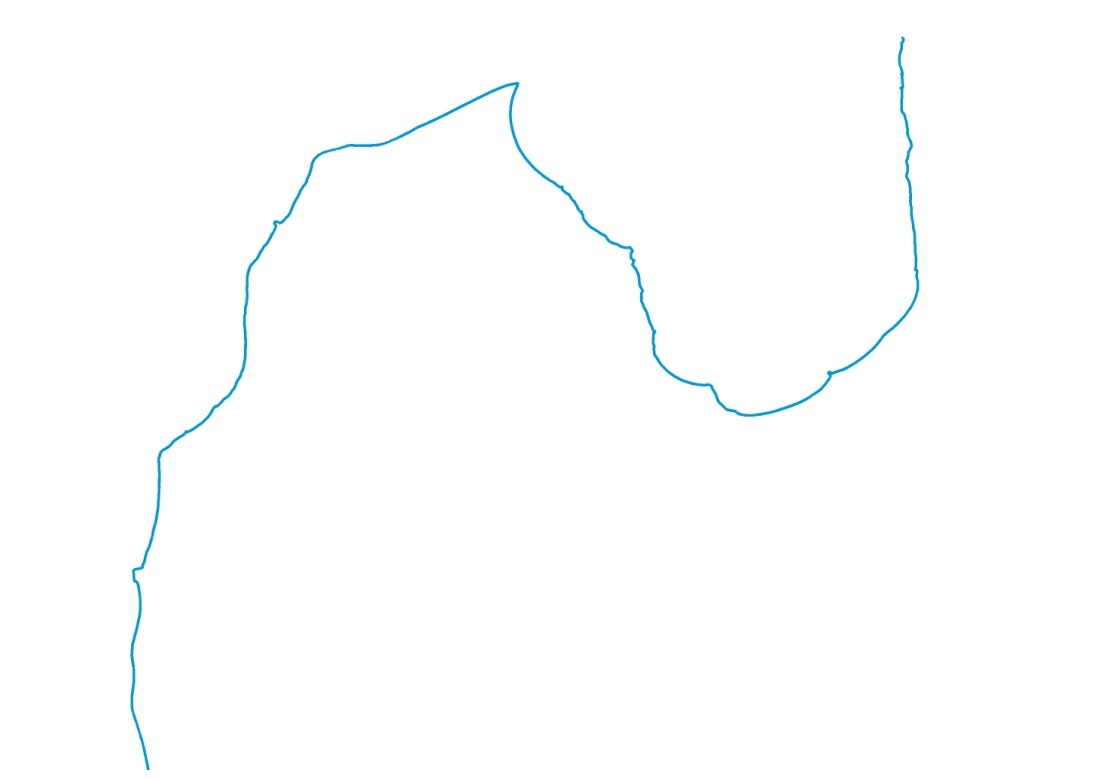 Rīga, 2016Pielikumi1. pielikums. Attīstāmo vietu pārskats2. pielikums. Piekrastes publiskās infrastruktūras tīkla attīstības priekšnosacījumi3. pielikums. Piekrastes attīstāmo vietu sasniedzamības un piekļuves novērtējums no operatīvo dienestu perspektīvas 4. pielikums. Piekrastes attīstību ietekmējošo faktoru analīzeLietoto jēdzienu skaidrojumsAttīstāmā vieta – kompleksi attīstāma teritorija piekrastē, kur, pamatojoties uz vietas attīstības potenciālu, sabiedrības pieprasījumu un dažādu sektoru interešu kopumu (pašvaldību  intereses,  privātās intereses, īpaši aizsargājamo dabas teritoriju un kultūras mantojuma aizsardzības intereses), tiek realizēta integrēta pieeja investīcijām infrastruktūrā, veidojot ieguldījumu Latvijas piekrastes kopējās konkurētspējas  stiprināšanā Ilgtspējīga attīstība – sabiedrības labklājības, vides un ekonomikas integrēta un līdzsvarota attīstība, kas apmierina iedzīvotāju pašreizējās sociālās un ekonomiskās vajadzības un nodrošina vides aizsardzības prasību ievērošanu, neapdraudot nākamo paaudžu vajadzību apmierināšanas iespējas, kā arī nodrošina bioloģiskās daudzveidības saglabāšanuĪpaši aizsargājamā dabas teritorija - ģeogrāfiski noteiktas platība, kas atrodas īpašā valsts aizsardzībā saskaņā ar kompetentu valsts varas un pārvaldes institūciju lēmumu un tiek izveidota, aizsargāta un apsaimniekota, lai :— aizsargātu un saglabātu dabas daudzveidību (retas un tipiskas dabas ekosistēmas, aizsargājamo sugu dzīves vidi, savdabīgas, skaistas un Latvijai raksturīgas ainavas, ģeoloģiskos un ģeomorfoloģiskos veidojumus utt.);— nodrošinātu zinātniskos pētījumus un vides pārraudzību;— saglabātu sabiedrības atpūtai, izglītošanai un audzināšanai nozīmīgu  teritoriju. Jūras telpiskais plānojums — nacionālā līmeņa ilgtermiņa teritorijas attīstības plānošanas dokuments, kurā noteikta jūras izmantošana, ņemot vērā funkcionāli ar jūru saistīto sauszemes daļuKultūras piemineklis - kultūrvēsturiskā mantojuma daļa — kultūrvēsturiskas ainavas un atsevišķas teritorijas (senkapi, kapsētas, parki, vēsturisko notikumu norises un ievērojamu personu darbības vietas), kā arī atsevišķi kapi, ēku grupas un atsevišķas ēkas, mākslas darbi, iekārtas un priekšmeti, kuriem ir vēsturiska, zinātniska, mākslinieciska vai citāda kultūras vērtība un kuru saglabāšana nākamajām paaudzēm atbilst Latvijas valsts un tautas, kā arī starptautiskajām interesēm. Valsts pārvaldi kultūras pieminekļu aizsardzībā un izmantošanā nodrošina Ministru kabinets, un to realizē Valsts kultūras pieminekļu aizsardzības inspekcijaLaba pārvaldība – tā balstās uz sadarbību starp pašvaldībām, nozaru ministrijām un to pakļautības institūcijām, kā arī uzņēmējiem, zemes īpašniekiem, vietējām rīcības grupām un nevalstiskajām organizācijām, un kuras īstenošanas pamatprincipi ir līdzdalība, orientēšanās uz konsensu, efektivitāte, taisnīgums, atbildība, atsaucība un caurskatāmībā. “Laba pārvaldība ir uz vienprātību orientēta pārvaldība, kur lēmumu pieņemšanas process nav autoritārs, bet gan atvērts un draudzīgs plašākai līdzdalībai. Laba pārvaldība sevī ietver tiesiskuma principu ievērošanu, cieņu pret likumu un cilvēktiesībām, tāpat tā ir efektīva un tiecas pakalpojumu kvalitāti uzlabot, ir atsaucīga ierosinājumiem, kā to labāk paveikt. Varas nesēji ir gatavi par saviem lēmumiem atskaitīties un lēmumu pieņemšanas process ir caurskatāms un labi saprotams.”Nacionālo interešu telpas - teritorijas un areāli ar izcilu vērtību un nozīmi Latvijas ilgtspējīgai attīstībai, identitātes saglabāšanai, kas ietver valsts attīstībai nozīmīgus stratēģiskus resursus. Vienlaikus šajās teritorijās veidojas dažādu interešu konflikti un problēmas, kas pārsniedz atsevišķu pašvaldību un nozaru kompetenci, tādēļ ir nepieciešami kompleksi risinājumi un mērķtiecīga valsts politika Piekrastes pārvaldība – uz zināšanām balstīts darbību kopums konkrēta mērķa sasniegšanai, efektīvi izmantojot resursus un iesaistot visplašāko dalībnieku loku – valsts pārvaldes un zinātniski pētnieciskās institūcijas, pašvaldības un sabiedrību Piekraste – Piekrastes plānojuma teritorija, kas ietver: - Pāvilostas, Rojas, Mērsraga, Carnikavas, Saulkrastu, Salacgrīvas novadu administratīvās teritorijas, Rucavas novada Rucavas pagasta, Nīcas novada Nīcas pagasta, Grobiņas novada Medzes pagasta, Ventspils novada Jūrkalnes, Užavas, Vārves, Tārgales pagastu, Dundagas novada Kolkas pagasta, Engures novada Engures un Lapmežciema pagastu, Limbažu novada Skultes pagasta administratīvās teritorijas;- Liepājas, Ventspils, Jūrmalas un Rīgas pilsētu administratīvo teritoriju daļas, kuras ir tieši saistītas ar piekrastes telpiskās attīstības pamatnostādnēs 2011.-2017.gadam raksturotā piekrastes vienotā dabas un kultūras mantojuma attīstību;- Latvijas pašvaldību valdījumā esošās Baltijas jūras akvatorijas daļu līdz 2 km attālumam no jūras krasta līnijasPiekrastes publiskās infrastruktūra tīkls – piekrastes vienotā dabas un kultūras mantojuma saglabāšanai un ilgtspējīgai attīstībai nepieciešamais materiālo objektu kopums, kas ietver glābšanas dienestiem, zivsaimniecībai, ostu darbībai, tūrismam un citām nozarēm, kā arī klimata pārmaiņu ietekmes, tostarp krastu erozijas mazināšanai nepieciešamo infrastruktūru7Piekrastes pašvaldības – vietējās pašvaldības, kuru administratīvās teritorijas robežojas ar Baltijas jūru un Rīgas līci7 Piekrastes sadarbības un koordinācijas grupa - 2011.gadā izveidota sadarbības grupa, kas ietver visas piekrastes pašvaldības un ar piekrastes pārvaldību saistītās institūcijas, lai uzlabotu sadarbību un viedokļu saskaņošanuTelpiskās attīstības plānošana - ilgtspējīgas attīstības politikas realizācijas instruments, lai mērķtiecīgi ietekmētu cilvēku un viņu aktivitāšu, kā arī dabas teritoriju un dažāda veida infrastruktūras izvietojumu telpā, saskaņojot vides, sociālos un ekonomikas aspektus7Tematiskais plānojums - teritorijas attīstības plānošanas dokuments, kurā atbilstoši plānošanas līmenim risināti specifiski jautājumi, kas saistīti ar atsevišķu nozaru attīstību (transporta infrastruktūras, veselības aprūpes iestāžu, izglītības iestāžu izvietojums u.c.) vai noteiktu tēmu (inženiertīklu izvietojums, ainaviski vērtīgas teritorijas, riska teritorijas u.c.) Universālais dizains - vides, pakalpojumu, produktu un informācijas pieejamība visiem cilvēkiem, arī cilvēkiem ar funkcionāliem traucējumiem (pieejamība cilvēkiem ratiņkrēslos, neredzīgajiem u.tml.) vai vecākiem ar bērnu ratiņiemVienotais piekrastes dabas un kultūras mantojums - piekrastei raksturīgo dabas un kultūras (materiālo un nemateriālo) vērtību kopums7Lietotie saīsinājumi AiM	Aizsardzības ministrijaAP 	attīstības programmaCSP	Centrālā statistikas pārvaldeDAP 	Dabas aizsardzības pārvaldeDL	dabas liegums, īpaši aizsargājamā dabas teritorija, kura aizsargā retas vai izzūdošas sugas vai biotopus DP	dabas parks, īpaši aizsargājamā dabas teritorija, kas sevī ietver noteiktu apvidu dabas un kultūrvēsturiskās vērtībasEirovelo 13	starptautisks velomaršruts “Dzelzs priekškara maršruts”EJZF 	Eiropas Jūrlietu un zivsaimniecības fondsEM	Ekonomikas ministrijaESI fondi 	Eiropas strukturālie un investīciju fondiETS programmas	Eiropas teritoriālās sadarbības programmasFM	Finanšu ministrijaIeM	Iekšlietu ministrijaIAS	ilgtspējīgas attīstības stratēģijaĪADT	īpaši aizsargājamās dabas teritorijasJPI	jauna politikas iniciatīva (valsts budžeta finansējumam)JSF KAD 	Jūras spēku flotiles Krasta apsardzes dienestsKM	Kultūras ministrijaKPR	Kurzemes plānošanas reģionsLatvija 2030		Latvijas ilgtspējīgas attīstības stratēģija līdz 2030. gadam LIAA	Latvijas Investīciju un attīstības aģentūraLIZ	lauksaimniecībā izmantojama zemeLPS	Latvijas Pašvaldību savienībaLVC	AS „Latvijas valsts ceļi”LVM	AS „Latvijas valsts meži”MK	Ministru kabinetsNatura 2000	Eiropas nozīmes aizsargājamās dabas teritorijasNACE	saimniecisko darbību statistiskā klasifikācija Eiropas KopienāNBS	Nacionālie bruņotie spēkiNMPD	Neatliekamās medicīniskās palīdzības dienestsNVO	nevalstiskās organizācijasOECD	Ekonomiskās sadarbības un attīstības organizācija (Organisation for Economic Co-operation and Development , abreviatūra - OECD)Piekrastes plānojums	Valsts ilgtermiņa tematiskais plānojums Baltijas jūras piekrastes publiskai infrastruktūrai, kas fokusējas uz ilgtspējīgu piekrastes publiskās infrastruktūras attīstībuPMLP 	Pilsonības un migrācijas lietu pārvaldeRPR 	Rīgas plānošanas reģionsSM	Satiksmes ministrijaSIVN	stratēģiskais ietekmes uz vidi novērtējumsTM 	Tieslietu ministrijaTP	teritorijas plānojumsVARAM 	Vides aizsardzības un reģionālās attīstības ministrijaVI	Veselības inspekcija VIF	nodibinājums „Vides izglītības fonds”, kas īsteno Foundation for Environmental Education (t.sk. „Zilo karogu”) programmu LatvijāVides pārskats	Vides pārskata projekts, kas sagatavots SIVN ietvaros VKPAI	Valsts kultūras pieminekļu aizsardzības inspekcijaVMD	Valsts meža dienestsVUGD	Valsts ugunsdzēsības un glābšanas dienestsVVD	Valsts vides dienestsZM 	Zemkopības ministrijaIevadsValsts ilgtermiņa tematiskā plānojuma Baltijas jūras piekrastes publiskās infrastruktūras attīstībai (turpmāk - Piekrastes plānojums) izstrāde ir Piekrastes telpiskās attīstības pamatnostādnēs 2011.-2017.gadam noteikts uzdevums un viens no Latvijas ilgtspējīgas attīstības stratēģijas „Latvija 2030” ieviešanas soļiem, kurā piekraste ir definēta kā viena no nacionālo interešu telpām - „…viena no Latvijas lielākajām vērtībām, kur dabas un kultūras mantojuma saglabāšana jālīdzsvaro ar ekonomiskās attīstības veicināšanu”.Piekrastes plānojuma izstrādes mērķis ir veicināt Baltijas jūras Latvijas piekrastes, kā saimnieciski aktīvas un kvalitatīvas dzīves, kultūrvides un rekreācijas telpas attīstību, attīstības intereses līdzsvarojot ar dabas un vides aizsardzības prasībām.  Piekrastes plānojums ir vadlīniju rakstura teritorijas attīstības plānošanas dokuments visas piekrastes publiskās infrastruktūras tīkla attīstībai ilgtermiņā, fokusējoties uz vienu no piekrastē būtiskākajām ekonomiskās attīstības jomām – tūrisma un rekreācijas attīstību.   ES Zilās izaugsmes stratēģijā piekrastes un jūras tūrisms ir atzīts par jomu ar sevišķu potenciālu, kā arī tā ir jūras nozare ar vislielāko bruto pievienoto vērtību un darbvietu skaitu. Taču neregulēta tūrisma plūsma vietām apdraud piekrastes vienoto dabas un kultūras mantojumu saglabāšanu, tāpēc nepieciešami risinājumi, kas vienlaikus nodrošina gan sabiedrības vēlmi apmeklēt piekrasti, gan vides aizsardzības un dabas aizsardzības prasības.  Piekrastes plānojuma risinājumi ir vienošanās piekrastes pašvaldību, valsts institūciju un nevalstisko organizāciju starpā, lai investīcijas piesaistītu vietās, kur tās sekmēs dabas un kultūras mantojuma saglabāšanu un attīstību, kā arī dos pienesumu tūrisma attīstībai. Piekrastes plānojums ir platforma tematiski saistītu, bet daudzveidīgu tūrisma piedāvājumu veidošanai, atbilstošas uzņēmējdarbības attīstībai, kā arī koordinētai investīciju piesaistei pāri pašvaldību robežām. Piekrastes plānojums ir jāņem vērā, izstrādājot un īstenojot nozaru politikas, tai skaitā, plānojot finansiālo atbalstu, pilnveidojot un izstrādājot jaunu normatīvo regulējumu, kā arī plānošanas reģionu un pašvaldību teritorijas attīstības plānošanas dokumentus. Piekrastes plānojuma teritoriālais fokuss ir pagastu un pilsētu teritorijas, kas robežojas ar Baltijas jūru. Taču daudzveidīga tūrisma piedāvājuma veidošanā svarīga ir arī no jūras attālinātu tūristu piesaistes objektu attīstīšana, kas dažādo tūrisma piedāvājumu un mazina sezonalitātes ietekmi. Ekonomisko aktivitāšu sezonalitātes mazināšana tiks sekmēta ar jaunu daudzfunkcionālu objektu un pakalpojumu izveidi, kas papildinās piekrastes tematisko piedāvājumu ar radošā, kultūras un dabas tūrisma, kā arī sporta aktivitāšu iespējām visos gadalaikos.Piekrastes plānojuma galvenais rezultāts ir piekrastes publiskās infrastruktūras tīkla attīstības koncepcija (skat. 3. un 4. nodaļu), kas ietver: kompleksi attīstāmo vietu (turpmāk - attīstāmās vietas) sarakstu ar priekšlikumiem to attīstīšanai (1. pielikums); nozīmīgāko savienojumu (autoceļi, dzelzceļš,  velo un kājāmgājēju ceļi un maršruti)  raksturojumu un nosacījumus to attīstībai (3.tabula, 12., 13.attēls);uzdevumu tabulu ar kompetenču sadalījumu piekrastes publiskās infrastruktūras tīkla attīstībai(4. tabula).  Vienots piekrastes publiskās infrastruktūras tīkls ir nepieciešams, lai uzlabotu sabiedrības piekļuvi piekrastes dabas un kultūras mantojumam,  mazinot slodzi uz piekrastes ekosistēmām un veicinot vienotā piekrastes dabas un kultūras mantojuma saglabāšanu un potenciāla izmantošanu. Tas radīs priekšnoteikumus uzņēmējdarbības un vienota piekrastes tūrisma produkta attīstīšanai un mārketingam. Piekrastes plānojuma risinājumi balstīti uz 2015.gadā veikto pludmales apmeklētāju uzskaiti, esošās tūrisma infrastruktūras kapacitātes un kvalitātes, antropogēnās slodzes ietekmes uz kāpu veģetāciju, kā arī pludmales atkritumu daudzuma novērtējumiem. Piekrastes plānojums ir izstrādāts sadarbības un diskusiju procesā ar visām 17 piekrastes pašvaldībām, kā arī ar piekrastes pārvaldības jautājumiem saistītām institūcijām un organizācijām. Katra piekrastes pašvaldība ir līdzdarbojusies plānojuma izstrādē, lai plānojuma risinājumi veicinātu saudzīgu piekrastes dabas un kultūras mantojuma izmantošanu, kā arī veidotu pievilcīgu un komfortablu rekreācijas telpu. No 2015.gada 16. oktobra līdz 25.novembrim notikusi publiskā apspriešana Piekrastes plānojuma 1. redakcijai un Vides pārskata projektam. Kopumā publiskās apspriešanas laikā saņemti un izvērtēti 234 rakstiski priekšlikumi un 28 publiskās apspriešanas sanāksmju laikā izteikti priekšlikumi. Piekrastes plānojuma izstrādes laikā apkopota informācija par piekrasti, kas pieejama  VARAM tīmekļa vietnē ievietotajos  darba materiālos. Viens no praktiski pielietojamajiem tematiskā plānojuma rezultātiem ir telpiskās analīzes rīks, ar ko iespējams vizualizēt un salīdzināt dažādus piekrastes izmantošanas aspektus: apmeklētāju intensitāti, pludmales un tai pieguļošās zonas vides stāvokli. To var izmantot ar piekrastes attīstību saistītu projektu izstrādē un ieviešanā un turpmākai izmaiņu fiksēšanai.  Lai novērtētu Piekrastes plānojuma ietekmi uz vidi, Piekrastes plānojumam veikts stratēģiskais ietekmes uz vidi novērtējums un ar vides jautājumiem saistītā situācijas analīzes daļa ir iekļauta SIVN ietvaros izstrādātajā Vides pārskatā. Piekrastes plānojuma vadlīniju raksturs ļauj precizēt tā risinājumus, ņemot vērā konkrēto vietu īpatnības, finansiālā atbalsta iespējas, kā arī pašvaldību un institūciju sadarbības mērogu. Aktīva sadarbība un saskaņota lēmumu pieņemšana pašvaldībās, institūcijās un nevalstiskajās organizācijas ir Piekrastes plānojuma veiksmīgas īstenošanas atslēga.1. Esošās situācijas raksturojums 1.1. Piekrastes vispārīgs raksturojums Baltijas jūras piekraste (skat. 1. un 2. attēlu) visā tās ~495 kilometrus garumā ir unikāla Latvijas un visa Baltijas jūras reģiona vērtība. Piekraste ar savu vienoto dabas un kultūras mantojumu, 3 lielām un 7 mazām ostām un Baltijas jūras reģionā garākajām smilšu pludmalēm ir būtiska valsts tēla komponente un nozīmīgs attīstības resurss, kas daudzu gadsimtu garumā ir veicinājis Latvijas attīstību un starptautisko atpazīstamību. Piekrastes plānojuma teritorijas kopplatība ir 3859 kvadrātkilometri jeb 5,9 % Latvijas teritorijas. 13,7 % no tās aizņem četras republikas pilsētas. 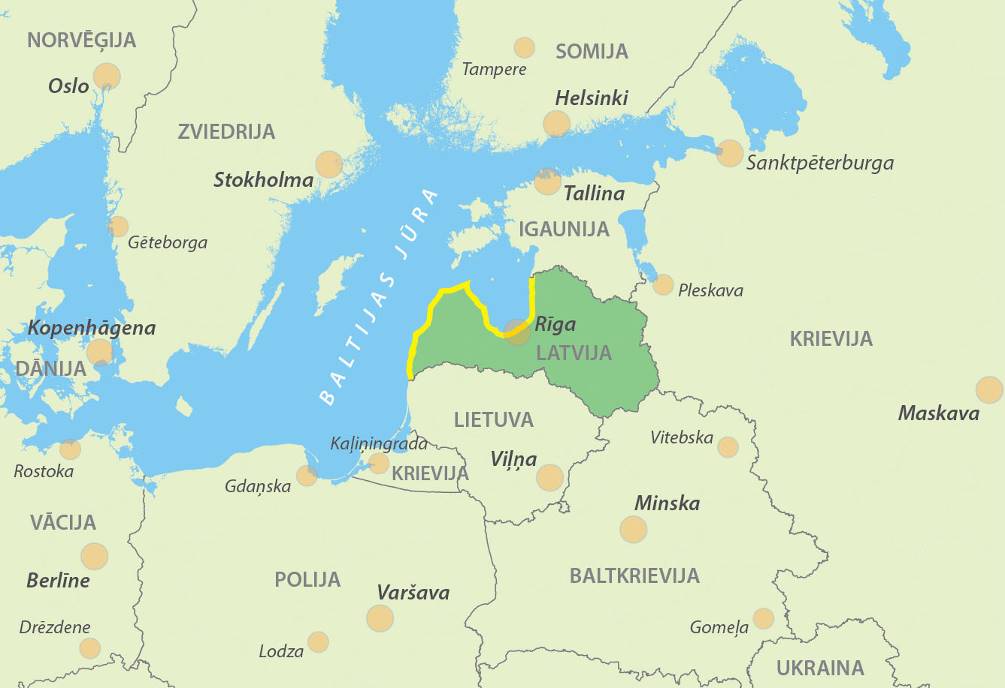 1.attēls.  Piekrastes plānojuma teritorija Baltijas jūras mērogā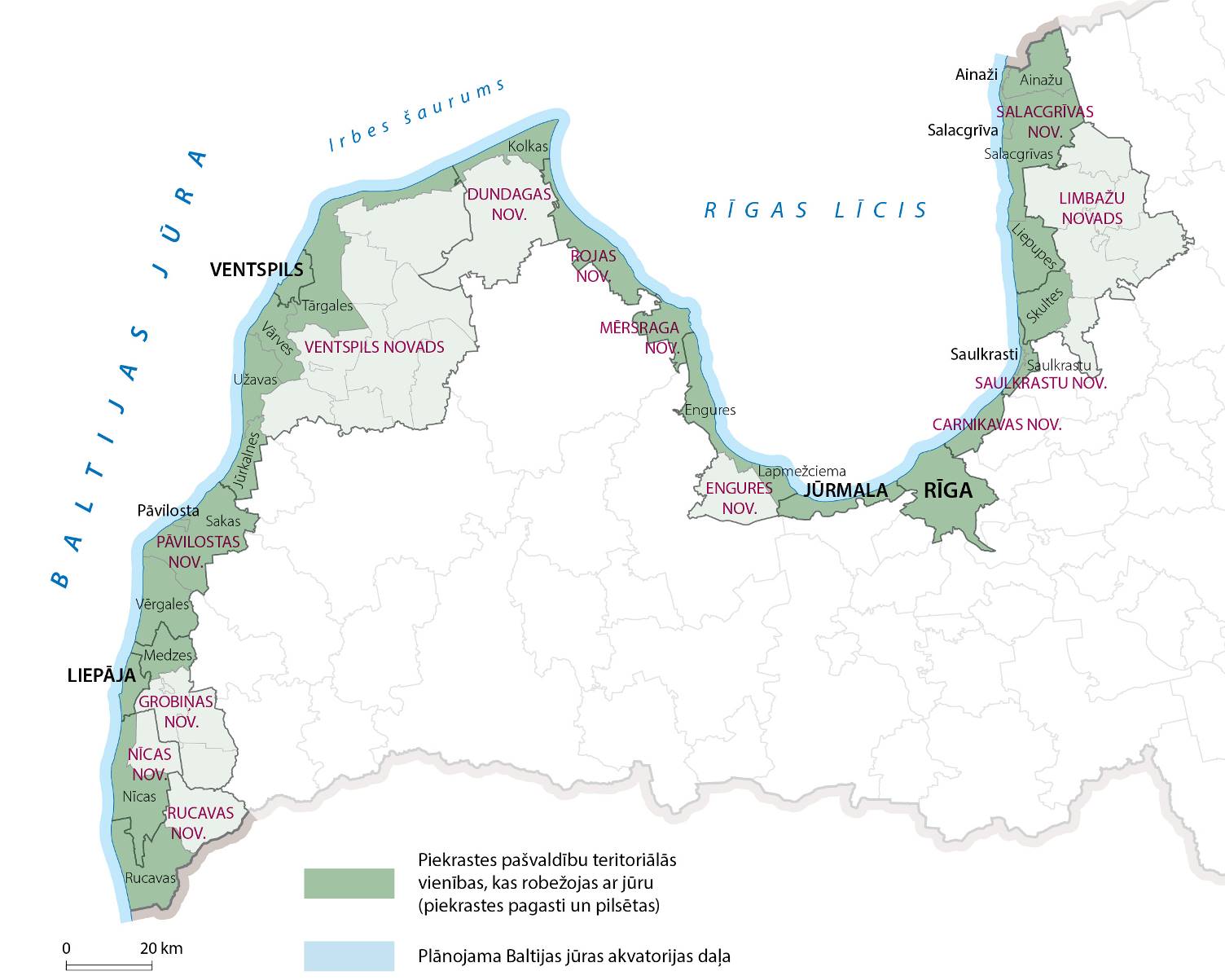 2. attēls. Piekrastes plānojuma teritorija Latvijas mērogā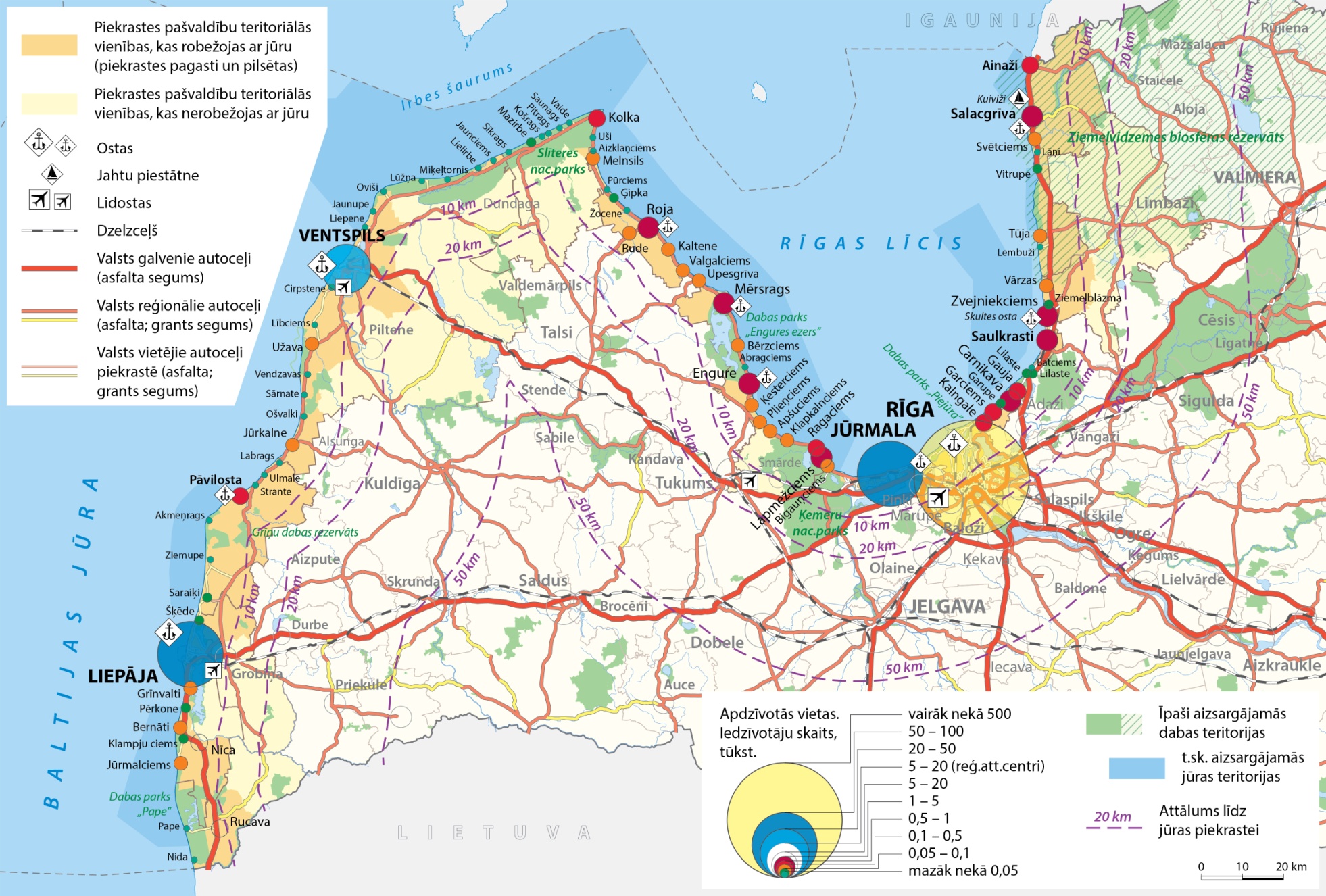 3. attēls. Piekrastes apdzīvojuma struktūra un īpaši aizsargājamās dabas teritorijasPiekrastes plānojums fokusējas uz Piekrastes plānojuma teritoriju, ņemot vērā piekrastes apdzīvojuma struktūru un ĪADT. Piekrastes plānojumā apskatīta arī sasaiste ar piekrastes attīstību funkcionāli saistītām teritorijām ārpus Piekrastes plānojuma teritorijas (skat. 3. attēlu), piemēram, ar valsts autoceļiem vai dzelzceļiem, kas nodrošina iespēju piekļūt piekrastei, vai tūrisma piesaistes objektiem piekrastes tuvumā, kam ir potenciāls iekļauties piekrastei specifiska un daudzveidīga tūrisma piedāvājumā. Piekrasti ietekmējošie faktoriPiekrastes attīstību ietekmē šādi faktori:Piekrastes dabas un kultūras mantojuma faktori, kas ietver bioloģisko daudzveidību veidojošos biotopus un sugas, jūras krasta ģeoloģisko un ģeomorfoloģisko uzbūvi, klimata pārmaiņu radīto ietekmi, piekrastes ainavas, kultūras mantojumu - ostas, bākas, fortifikācijas būves Rīgā un Liepājā, senās zvejnieku sētas u.c. valsts kultūras pieminekļus un savdabīgo nemateriālo kultūras mantojumu (skat. 4. attēlu), kā arī citas vienotā piekrastes dabas un kultūras mantojuma vērtības. Sociālie un ekonomiskie faktori, ietverot apdzīvojuma atšķirīgo telpisko struktūru un blīvumu, iedzīvotāju skaita samazināšanos vairumā piekrastes pagastu un pilsētu, demogrāfiskās tendences (piekrastes novados kopumā tās ir nelabvēlīgākas nekā vidēji Latvijā), dažādos iedzīvotāju ienākuma nodokļa ieņēmumus pašvaldību budžetos uz vienu iedzīvotāju, mainīgo piekrastes saimniecisko aktivitāšu spektru, pieaugošu interesi par piekrastes izmantošanu tūrismam un atpūtai, tūrisma nozarei nozīmīgos izmitināšanas un ēdināšanas pakalpojumus, apmeklējumu skaitu tūrisma piesaistes objektos, piekrastes apmeklējuma (atpūtas, izklaides un izzināšanas) motīvus, kūrorta tradīcijas un priekšnoteikumus kūrortpakalpojumu attīstībai, inženiertehniskās infrastruktūras nodrošinājumu un kvalitāti.Cilvēka darbības ietekme uz vidi, kas ietver jūru piesārņojošos atkritumus, apmeklētāju radīto antropogēno slodzi uz ekosistēmām, kā arī ostu hidrotehnisko inženierbūvju, t.sk. molu, un dažādu būvju radīto ietekmi uz  mūsdienu ģeoloģiskajiem procesiem  (t.sk. izmainītas garkrasta sanešu plūsmas un krasta atkāpšanās  ilgstošas krasta erozijas rezultātā).Pārvaldības faktori nacionālajā, reģionālajā un vietējā līmenī, kas ietver dažādu pārvaldības instrumentu kopumu, t.sk. normatīvo regulējumu, politikas plānošanas un teritorijas attīstības plānošanas dokumentus, institūcijas un to kompetences, kā arī ierobežotās budžeta iespējas kā valsts, tā pašvaldību sektorā.  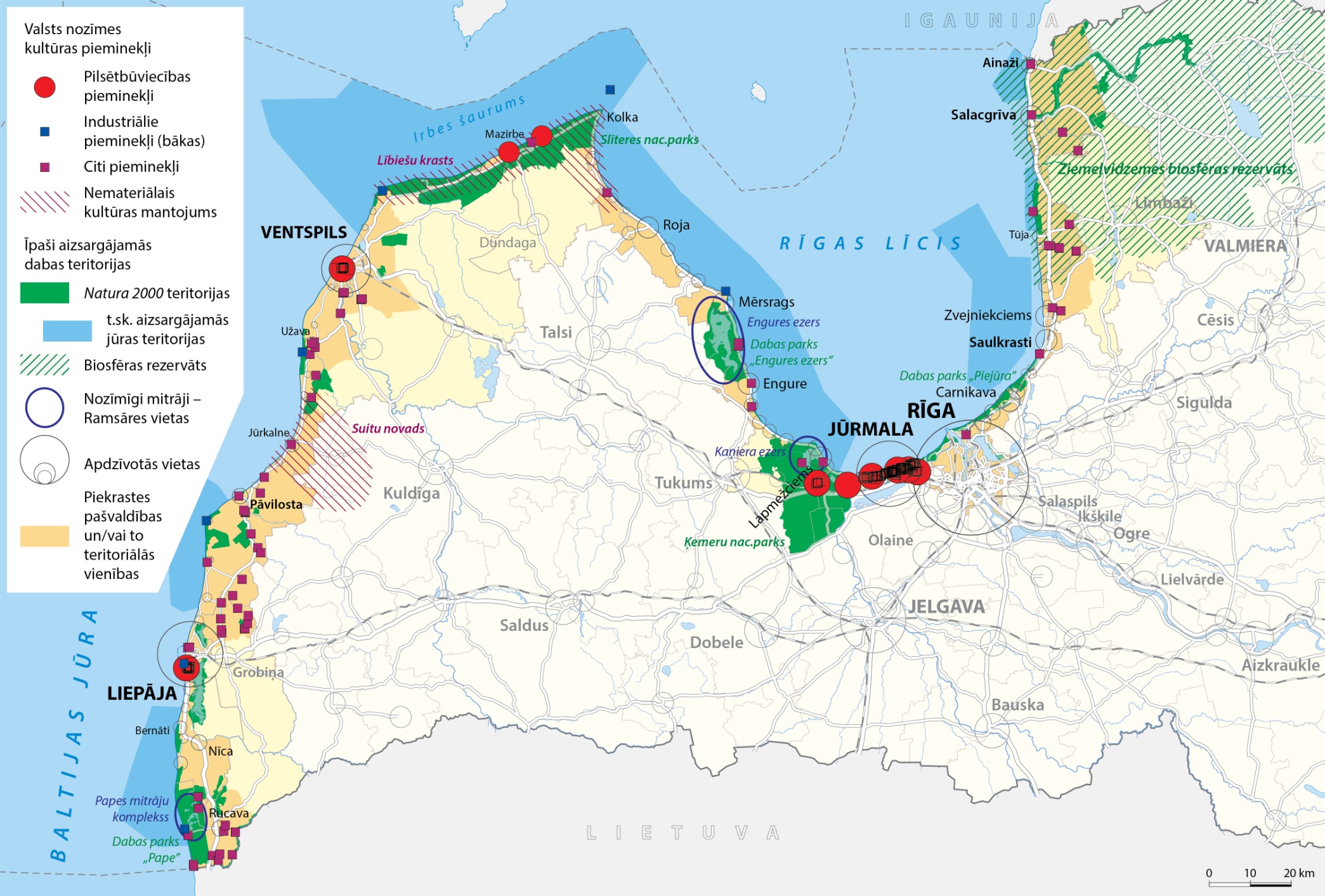 4.attēls. Nozīmīgākās dabas un kultūras mantojuma vērtības piekrastēPiekrastes daudzveidībaPiekraste ir izteikti daudzveidīga, tai raksturīga atšķirīga starptautiska un vietēja mēroga dabas un kultūras mantojuma vērtību koncentrācija. Aptuveni trešdaļu jūras krasta kopgaruma veido stāvkrasti un vienu piektdaļu pilsētu un ciemu teritorijas. Piekrastē atrodas dažādas pašvaldības, gan lielas, gan mazākas. Piekrastes pilsētās un piekrastes novadu pagastos ir atšķirīga sociāli ekonomiskā situācija un potenciāls (skat. 1 tabulu): atšķirīga ir piekrastes novadu pagastu vai pilsētu platība ( Saulkrastu pilsēta – 6,1 km2;  Ventspils novada Tārgales pagasts 364,2 km2), dažāds ir iedzīvotāju blīvums (1,7 cilv./km2 Pāvilostas novada Sakas pagastā, 2298,2 cilv./km2 Rīgas pilsētā). Piekrastē vēsturiski attīstījusies daudzveidīga apdzīvojuma struktūra (pilsētas un zvejniekciemi, vasarnīcu un dārziemu teritorijas) un dažādas ir ekonomiskās aktivitātes (zvejniecība, zivjapstrāde, mežistrāde, lauksaimniecība, tranzīts, apstrādes rūpniecība, izmitināšanas un ēdināšanas pakalpojumi u.c.), kuru telpiskais izvietojums atšķiras pilsētās un novados, kā arī dažādos piekrastes posmos.Būtiski atšķirīgs piekrastes pagastos un pilsētās ir jūras krasta līnijas garums, piemēram, Ventspils novadā - 91,9 km, Salacgrīvas novadā – 54, 5 km, Engures novadā –50, 2 km, savukārt Grobiņas novadā – 2,8 km un Limbažu novadā aptuveni 5,9 km. Daudzveidīgi ir dabas un kultūras mantojuma resursi un potenciāls, atšķirīgs ir ĪADT īpatsvars, kurš dažās pašvaldībās sasniedz pat 100% no krasta garuma pašvaldībā (skat. 1. tabulu). 1. tabula. Piekrastes mazāko teritoriālā iedalījuma vienību (pilsētu un pagastu) raksturojumsSociālekonomiskās attīstības tendences Piekrastes pašvaldībās 2015.gada sākumā kopumā dzīvoja gandrīz puse Latvijas iedzīvotāju jeb 929 642 iedzīvotāji , vienlaikus to izvietojums piekrastē ir nevienmērīgs. Lielākā daļa iedzīvotāju deklarējušies republikas pilsētās - Rīgā (75,60 %), Liepājā (8,53 %), Ventspilī (4,36 %) vai Jūrmalā (6,25 %), minētajās pilsētās veidojot arī relatīvi augstu iedzīvotāju blīvumu, piemēram, Liepājā tas ir 1311,4 cilvēki/km2. Savukārt novadu teritorijās ir deklarējušies - 5,2 % (85 236 iedzīvotāji ). , Iedzīvotāju blīvums piekrastes novados vidēji ir zemāks nekā republikas pilsētās, bet ļoti dažāds, sākot no 4,2 cilvēkiem uz kvadrātkilometru Rucavas novadā, līdz pat 129,4 cilvēkiem Saulkrastu novadā. No 2005. gada līdz 2014. gadam līdzīgi kā visā Latvijā, pastāvīgo iedzīvotāju skaits ir samazinājies arī gandrīz visās piekrastes pašvaldībās. Lielākajā daļā piekrastes novadu, jo īpaši no Rīgas visattālākajos novados, iedzīvotāju skaits no 2005. gada līdz 2014. gadam ir samazinājies vairāk kā Latvijas novados vidēji. Vasaras sezonā iedzīvotāju skaits un to radītā ietekme uz vidi piekrastes novados būtiski palielinās, jo īpaši Pierīgā, kur vasaras atpūtnieku dzīvesvietas sezonālās maiņas rezultātā iedzīvotāju skaits pieaug vairākkārtīgi.Iedzīvotāju ienākumu nodoklis (turpmāk – IIN) ļauj spriest par iedzīvotāju ieņēmumiem un veido nozīmīgu piekrastes pašvaldību budžeta daļu, ko daļēji var izmantot arī publiskās infrastruktūras attīstīšanai. Lielākais IIN īpatsvars uz vienu iedzīvotāju ir Rīgai tuvāk esošajās pašvaldībās (Carnikavas novads, Saulkrastu novads), un to rādītāji ievērojami pārsniedz gan pārējo piekrastes pašvaldību attiecīgo rādītāju, gan vidējo Latvijas novadu rādītāju. Piemēram, Carnikavas novadā IIN ieņēmumi uz vienu iedzīvotāju 2013. gadā bija 697,9 euro, bet Rucavas novadā - 269,8 euro.  Laika periodā no 2011. gada līdz 2013. gadam IIN ieņēmumi pieauguši visās piekrastes pašvaldībās, straujāk tajās, kas atrodas tuvāk Rīgai. Tūrisma un rekreācijas attīstības potenciālsBaltijas jūras piekraste Latvijas teritorijā ir viens no nozīmīgākajiem tūrisma un atpūtas galamērķiem. Piekrastē ir salīdzinoši augsta tūristu mītņu un tajās esošu gultasvietu koncentrācija - 2013.gadā Latvijā šis rādītājs pārsniedza ES vidējo rādītāju, jo 67% jeb  25,7 tūkst. gultasvietu atradās novados, kas ir pie jūras vai kuriem vismaz puse no teritorijas atrodas 10 km attālumā no jūras. Kopumā apmeklējumu skaits pludmalē pēc 2015.gada vasarā veiktā apsekojuma vērtējams ~4,7 miljoni gadā. Salīdzinot to ar citu tūrisma piesaistes objektu apmeklējumiem – populārākajiem tūrisma objektiem vai pasākumiem, jāsecina, ka piekraste ar tās pludmalēm ir piekrastes pašvaldību (izņemot Rīgu) nozīmīgākais apmeklētāju piesaistes resurss. Kopējā apmeklētība pludmalēs ir izteikti sezonāla. Iedalot Latvijas 495,2 km garo jūras krastu posmos pēc apmeklētības intensitātes, proporcionāli ar intensīvu apmeklētību ir 1% pludmaļu, ļoti apmeklēti ir 3,4% pludmaļu, vidēji apmeklēti - 7,5% pludmaļu un mazapmeklētas vai nenozīmīgi apmeklētas ir lielākā daļa jeb 78,1% pludmaļu. Kā intensīvi un ļoti apmeklētas uzskatāmas visas republikas pilsētu un Saulkrastu pludmales, savukārt mazākais apmeklējums ir Ventspils novada Užavas, Vārves un Tārgales pagastos, Pāvilostas novada Vērgales un Sakas pagastos (skat. 5. un 6. attēlā). Kopumā vismazāk apmeklētas ir pludmales Kurzemes piekrastes novados.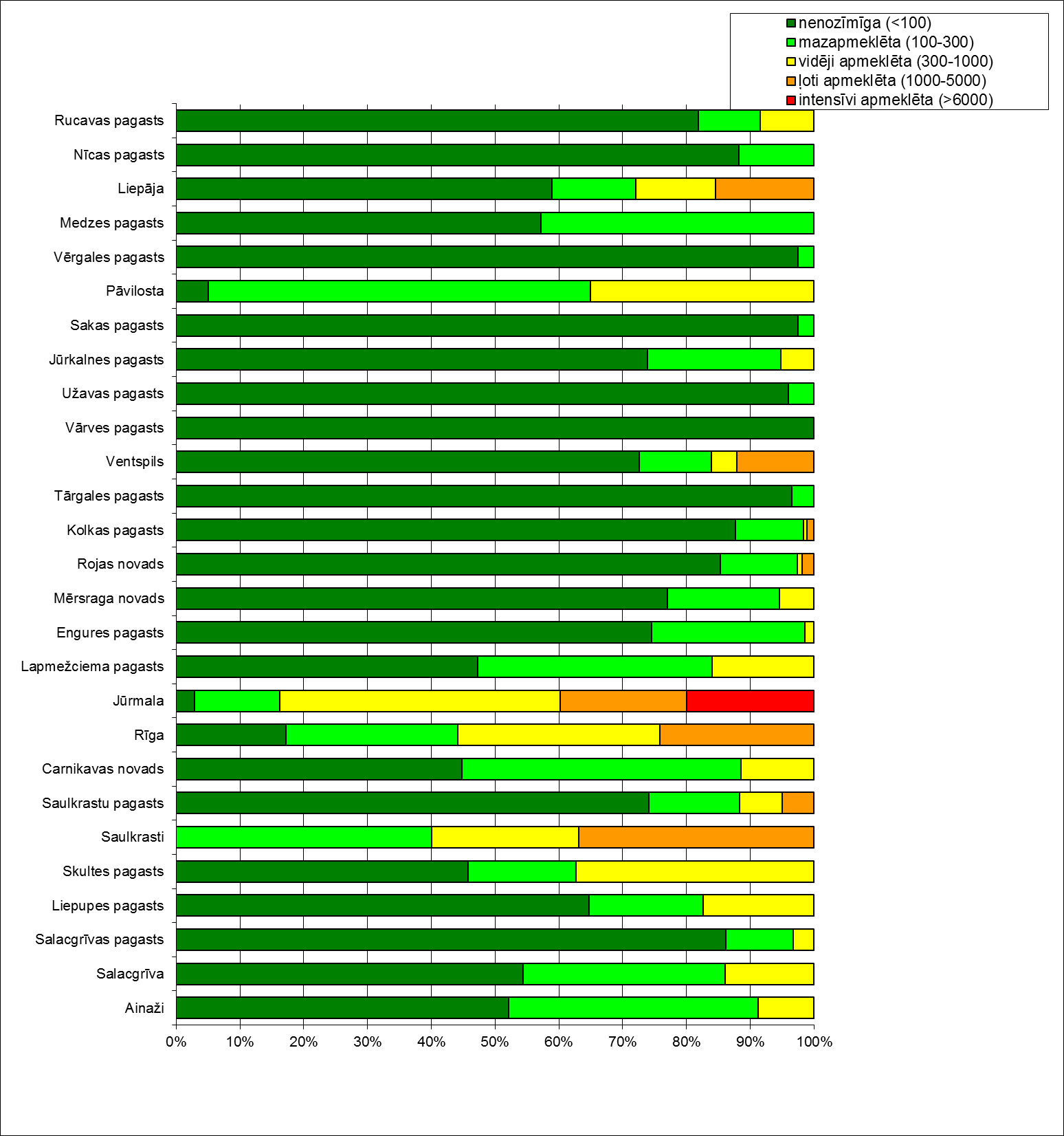 5.attēls. Piekrastes pašvaldību pludmaļu  apmeklētības intensitāte (vidēji dienā, vasaras sezonā)26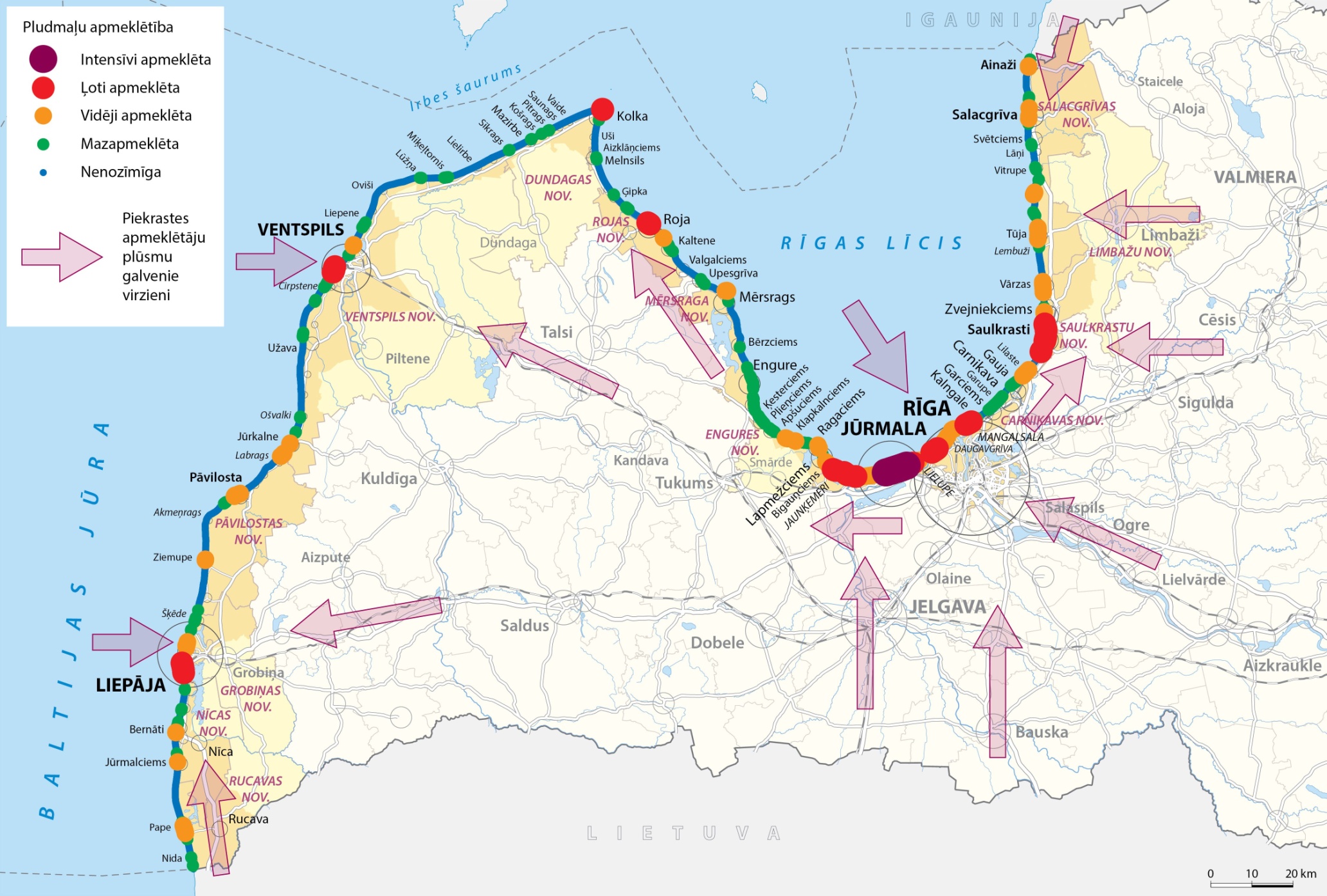 6.attēls. Pludmaļu apmeklētība un galvenie apmeklētāju plūsmu virzieni uz piekrasti Piekrastes attīstības ierobežojumi Viens no vēsturiskajiem attīstību bremzējošiem faktoriem ir Baltijas jūras piekrastes (no Rucavas novada līdz Rojai) atrašanās Padomju Savienības pierobežas zonā, kur saimnieciskā darbība,  civiliedzīvotāju mobilitāte un publiskās infrastruktūras attīstība tika ierobežota gandrīz 50 gadu garumā. Pašlaik piekrastē kopumā ir vairāk ierobežojumu saimnieciskai darbībai kā vidēji Latvijas pašvaldībās. Būtiskākie saimnieciskās darbības ierobežojumi ir saistīti ar aizsargjoslām  (Baltijas jūras un Rīgas jūras līča piekrastes aizsargjosla, t.sk. krasta kāpu aizsargjosla, jūras aizsargjosla un ierobežotas saimnieciskās darbības josla, mežu aizsargjoslas ap pilsētām, aizsargjoslas ap militārajiem jūras novērošanas tehniskajiem līdzekļiem (novērošanas torņiem) u.tml.) un piekrastē esošajām ĪADT,  tomēr ierobežojoši  ir arī dabiskie apstākļi. Viens no dabisko apstākļu radītajiem ierobežojumiem piekrastē ir vidēji zemākā lauksaimniecībā izmantojamo zemju auglība, salīdzinot ar teritorijām citviet Latvijā.  Klimata pārmaiņu ietekmē pakāpeniski paaugstinās jūras līmenis un novērojamas biežākas un intensīvākas vētras, pastiprinās krastu erozija.Publiskās infrastruktūras trūkums vai tā neatbilstošā kvalitāte būtiski ierobežo tūrisma un rekreācijas, uzņēmējdarbības attīstības iespējas un iedzīvotāju mobilitātes iespējas. Viens no iemesliem publiskās infrastruktūras nepietiekamai attīstībai pašreiz ir ierobežotais valsts un pašvaldību budžeta līdzekļu apjoms. Publiskās infrastruktūras attīstību (skat. 4. pielikumu)  kavē arī vienotas izpratnes trūkums un nepietiekama sadarbība starp pašvaldībām un pašvaldībām ar valsts institūcijām. Aptuveni 80 % piekrastes garuma publiskās infrastruktūras (gājēju un veloinfrastruktūra, pievedceļi pie jūras un citi autoceļi, autonovietnes, peldvietu labiekārtojums u.tml.) nodrošinājums un kvalitāte piekļuvei pie jūras tiek vērtēts kā nepietiekošs. Pludmales apmeklētāju plūsmai  vasaras peldsezonā neatbilstošs publiskās infrastruktūras nodrošinājums ir gan intensīvi izmantotajās Jūrmalas, Ventspils, Liepājas, Rīgas pilsētas un Pierīgas novadu pludmalēs, gan lielākajā  daļā perifēro novadupludmalēs.Kā pozitīva tendence jāatzīmē, ka pašvaldības, DAP un citas iestādes iespēju robežās plāno un veic ieguldījumus publiskās infrastruktūras attīstībā, gan piesaistot ES finansējumu, gan izmantojot savu budžetu līdzekļus, tādējādi no 2006. līdz 2015. gadam īstenoti vismaz 132 dažādi projekti, kas saistīti ar piekrastes publiskās infrastruktūras attīstību.  1.2. Attīstības plānošanas dokumentu ietvarsPiekrastes plānojums, veicinot resursu ziņā efektīvākas, videi nekaitīgākas un konkurētspējīgākas ekonomikas attīstību piekrastes teritorijās, sekmēs ilgtspējīgu un integrējošu izaugsmi, kas ir definēta kā viena no Eiropas Savienības stratēģijas „Eiropa 2020” prioritātēm, kā arī sniegs ieguldījumu Eiropas Savienības Stratēģijas Baltijas jūras reģionam (ESSBJR) un tās Rīcības plānā definēto mērķu sasniegšanu un prioritāšu īstenošanu. Piekrastes plānojuma risinājumos ir ņemtas vērā vairākas starptautiskas rekomendācijas: Eiropas Padomes  2002/413/EK , Ekonomiskās sadarbības un attīstības organizācijas (OECD) C(76)161/FINAL „Padomes rekomendācija par Piekrastes pārvaldības principiem”, pievēršot uzmanību tajās noteiktiem aspektiem, kas jāņem vērā, plānojot piekrastes teritorijas izmantošanu un attīstību. Pozitīvs ieguldījums tiks sniegts arī OECD rekomendācijas C(92)114/FINAL „Padomes rekomendācija par Integrēto piekrastes zonas pārvaldību” ieviešanā, nosakot specifiskus attīstības mērķus, nodrošinot informācijas par piekrasti apkopošanu, kā arī Piekrastes plānojumā nosakot risinājumus, kas līdzsvaro tūrisma attīstību, mazinot ietekmi uz dabu. Piekrastes plānojums veicinās Baltijas jūras piekrastes attīstību saskaņā ar Latvijas ilgtspējīgas attīstības stratēģiju „Latvija 2030”. Latvija 2030 Baltijas jūras piekraste ir definēta kā nacionālo interešu telpa, kurā nepieciešams nodrošināt piekrastes kā daudzveidīgas un daudzfunkcionālas telpas attīstību, kas vienlaikus ir gan kvalitatīva dzīves vide, gan sabiedrisko labumu banka ar tīru ūdeni un gaisu, pludmali, veselīgām ekosistēmām, īpašām ainavām, gan ekonomiski aktīva telpa ar daudzveidīgām nodarbinātības iespējām visa gada garumā.Piekrastes plānojuma risinājumos ņemts vērā Latvijas Nacionālo attīstības plāns 2014. – 2020. gadam, kurā viena no prioritātēm ir "Izaugsmi atbalstošas teritorijas", efektīvi izmantojot un mērķtiecīgi attīstot resursus, un  rīcības virzienā „Ekonomiskās aktivitātes veicināšana reģionos – teritoriju potenciāla izmantošana” iekļauts uzdevums piekrastes publiskās infrastruktūras attīstībai: „Mazo ostu un uzņēmējdarbību veicinošas infrastruktūras attīstība piekrastē”.Piekrastes plānojuma ieviešana sekmēs arī nacionāla līmeņa politikas plānošanas dokumentu, piemēram, Reģionālās politikas pamatnostādņu 2013.-2019. gadam, Vides politikas pamatnostādņu 2014.-2020.gadam, Ainavu politikas pamatnostādņu 2013.–2019.gadam, Latvijas tūrisma attīstības pamatnostādņu 2014.-2020.gadam u.c. politikas plānošanas dokumentu, kā arī Kurzemes un Rīgas plānošanas reģionu teritorijas attīstības plānošanas dokumentu mērķu sasniegšanu. Piekrastes plānojuma risinājumu izstrādē ņemti vērā aktuālie pašvaldību teritorijas attīstības plānošanas dokumenti, tajos noteiktie uzdevumi un ĪADT dabas aizsardzības plānos ieteiktie infrastruktūras risinājumi. Piekrastes plānojums ir izstrādāts paralēli Jūras telpiskā plānojuma projekta izstrādei. Piekrastes plānojums ir vērsts uz piekrastes publiskās infrastruktūras attīstību un ilgtspējīga tūrisma veicināšanu sauszemē, savukārt Jūras telpiskais plānojums būs ietvars ilgtspējīgai un racionālai jūras telpas un resursu izmantošanai. Būtiskākie abu plānojumu saskares jautājumi: ostas, piekrastes zveja,  kruīzu tūrisms, aktīvās atpūtas iespējas uz ūdens, peldvietas u.c.  2. Plānojuma stratēģiskais ietvars 2.1. Piekrastes attīstības vīzija un nosacījumi piekrastes attīstībaiLatvijas piekraste ir unikāla, daudzveidīga, ilgtspējīga un ekonomiski aktīva telpa ar tīru ūdeni, gaisu, pludmali, mazpārveidotām ainavām un kvalitatīvu dzīves vidi. Piekrastes nozīmīgākā vērtība un attīstības resurss ir piekrastes ainava - vienotais piekrastes dabas un kultūras mantojums. Starptautiskajā nozīmē (skat. 7. attēlu) piekraste ir Latvijas vizītkarte un sadarbības platforma ar pārējām Baltijas jūras reģiona valstīm, jūras un sauszemes saskares vieta ar lielu bioloģisko daudzveidību un augstvērtīgu ainavu, perspektīvs ārvalstu tūristu galamērķis. Piekraste iekļauj Latviju starptautiskajā telpā un veicina Latvijas atpazīstamību visā pasaulē. 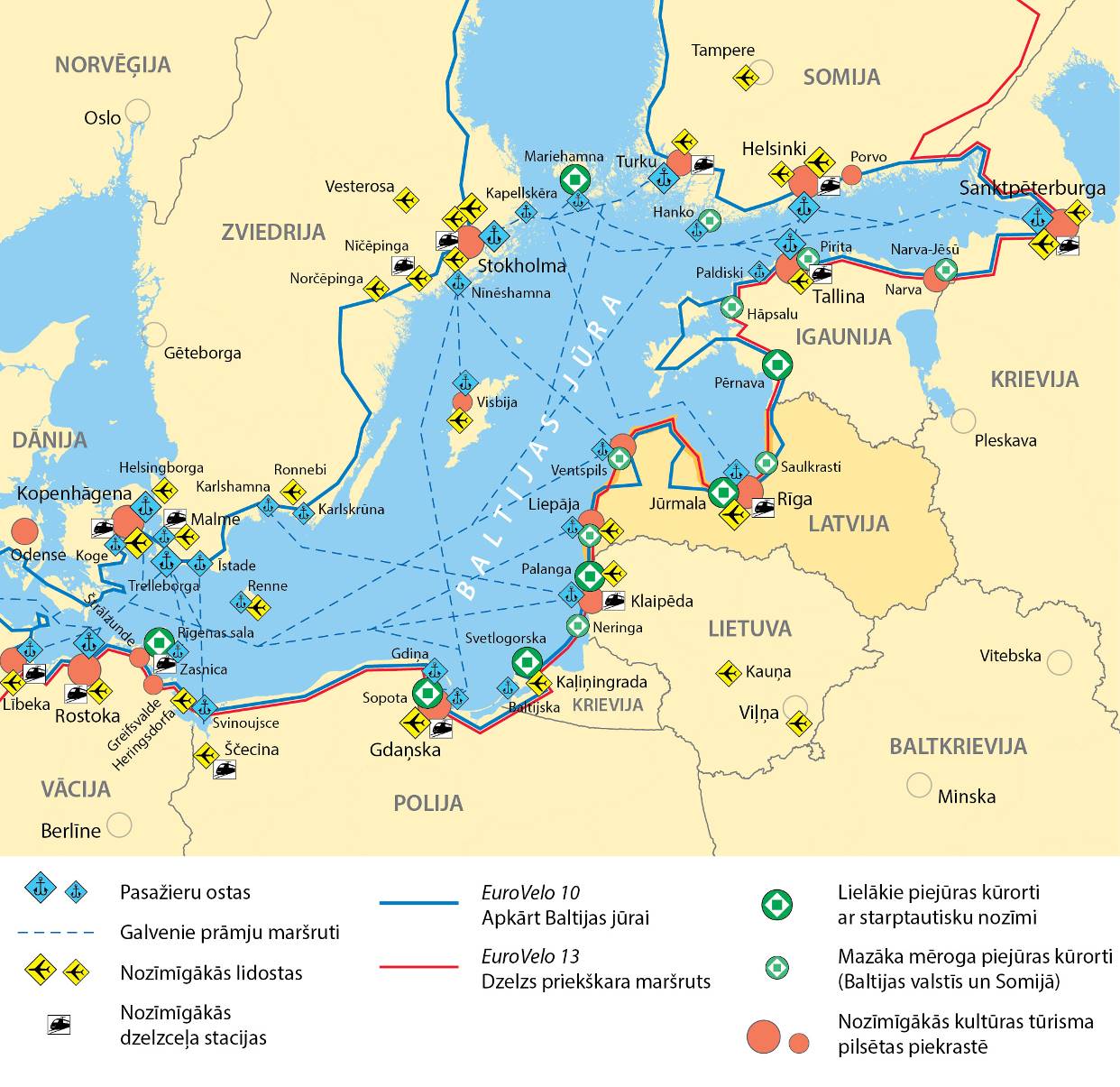 7. attēls. Latvijas piekrastes  starptautiskā dimensija Piekraste ir nozīmīga dabas un kultūras mantojuma telpa ar esošajiem un potenciālajiem jūras un sauszemes dabas resursiem, lielām un mazām ostām, savdabīgu apdzīvoto vietu un infrastruktūras tīklu, kā arī visiem Latvijas iedzīvotājiem nozīmīgs atpūtas un tūrisma resurss. Piekrastes teritorija ir arī augstvērtīga dzīves telpa jūras tuvumā vietējiem iedzīvotājiem un viesiem.Piekrastes nozaru prioritātesSvarīgākie saimnieciskās darbības virzieni piekrastē ir:zvejniecība, zivju apstrāde, īpaši tās tradicionālie veidi;ostu darbība, iekļaujot jahtu uzņemšanu un apkalpošanu;tūrisms un atpūtas organizēšana, ietverot kūrortsaimniecību;atjaunojamo enerģijas resursu (vēja, ūdens, viļņu, biomasas u.c.) izmantošana.Nosacījumi piekrastes attīstībaiPiekrastes attīstību un teritorijas pārvaldību īsteno integrēti, balstoties uz:pastāvīgu, savstarpēji koordinētu sadarbību starp nozaru ministrijām, valsts institūcijām, pašvaldībām, uzņēmumiem, zemes īpašniekiem un nevalstiskajām organizācijām, t.sk. Piekrastes sadarbības un koordinācijas grupas ietvaros;brīvprātīgiem sadarbības modeļiem;kopīgiem ieguldījumiem, visu līmeņu sadarbības un pārrobežu projektu realizāciju;pastāvīgu informācijas apmaiņu un lēmumu pieņemšanu diskusiju ceļā;esošo pārvaldības instrumentu pilnveidošanu, jaunu instrumentu un iespēju izmantošanu.Piekraste kā mērķa teritorija tiek ņemta vērā, izstrādājot jaunus vai veicot grozījumus spēkā esošajos valsts nozaru politiku un reģionāla līmeņa teritorijas attīstības plānošanas dokumentos. Piekrastē tiek sekmēta pastāvīgo iedzīvotāju skaita stabilizēšana un nodarbinātības iespēju paplašināšana, tiek veicināta videi draudzīga uzņēmējdarbība, īpaši atbalstot aktivitātes, kas darbojas visa gada garumā, kā arī piekrastei tipisku biznesa puduru attīstīšanu. Lai nodrošinātu dabas vērtību saglabāšanu, ekonomiskās aktivitātes tiek koncentrētas pilsētās, ciemos un attīstāmajās vietās, kas noteiktas saskaņā ar normatīvo regulējumu un visu līmeņu teritorijas attīstības plānošanas dokumentiem.Piekraste ir publiski pieejama. Atsevišķām vietām, piemēram, ĪADT stingrā režīma zonā un sezonas liegumos (sezonāli ierobežojumi), ražošanas teritorijām, ostu teritoriju daļām u.c., pamatojoties uz normatīvo regulējumu vai pašvaldību teritorijas plānojumiem, var tikt noteikta ierobežota piekļuve. Apbūve piekrastē tiek plānota un veidota, ievērojot ilgtermiņa prognozes par klimata pārmaiņu ietekmi, krasta erozijas procesus un ainaviskās vērtības.2.2. Piekrastes stratēģiskie mērķi un rīcību virzieniPiekrastes stratēģiskie mērķi un rīcību virzieni (skat. 8. attēlu) turpina iepriekšējos plānošanas dokumentos noteiktos virzienus, ņemot vērā nozaru politikas, to attīstības mērķus un prioritātes, ievērojot starptautiskos (Eiropas Savienības, Baltijas jūras reģiona, OECD), Latvijas, reģionāla un vietēja līmeņa plānošanas dokumentus un kopīgās iniciatīvas.8. attēls. Piekrastes stratēģiskie mērķi un rīcību virzieniStratēģiskais virsmērķisLatvijas piekraste ir ekonomiski aktīva, daudzfunkcionāla telpa, kurā dabas un kultūras mantojuma saglabāšana un pielāgošanās klimata pārmaiņām tiek nodrošināta ar kvalitatīvu infrastruktūru un tiek īstenota laba pārvaldība.  Lai sasniegtu virsmēŗki, jāattīsta vienots publiskās  infrastruktūras tīkls, plānotās darbības savstarpēji koordinēti saskaņā ar institūciju, pašvaldību un nevalstisko organizāciju funkcijām īstenojot gan nacionālajā, gan reģionālajā, gan vietējā līmenī, kā arī jāievieš laba pārvaldība visos pārvaldības līmeņos,  uzsverot starpinstitucionālās sadarbības nozīmību. Stratēģiskie mērķi  un rīcību virzieni to sasniegšanai1.Vienots piekrastes publiskās infrastruktūras tīkls, kas līdzsvaro dabas aizsardzības un ekonomikas intereses, veicinot ekonomisko aktivitāti, mazina sezonalitātes ietekmi, nodrošina piekrastes vērtību saglabāšanu un pielāgošanos klimata pārmaiņām. Infrastruktūras tīkls ir platforma vienota tūrisma produkta attīstīšanai.Rīcību virzieni publiskās infrastruktūras tīkla attīstībai: R1.1. Attīstīt vienotu publiskās infrastruktūras tīklu, uzlabojot pakalpojumu klāstu gan vietējiem iedzīvotājiem, gan viesiem;R1.2. Veicināt ieguldījumus attīstāmajās vietās, tādējādi stiprinot piekrastes apdzīvojumu un ekonomiskās aktivitātes;R1.3. Veicināt piekrastes dabas un kultūras mantojuma pieejamību visām sabiedrības grupām, ievērojot universālā dizaina principus.2. Laba pārvaldība piekrastē, kas balstās uz sadarbību starp pašvaldībām, nozaru ministrijām un to pakļautības institūcijām, kā arī uzņēmējiem, zemes īpašniekiem, vietējām rīcības grupām un nevalstiskajām organizācijām, un kuras īstenošanas pamatprincipi ir līdzdalība, orientēšanās uz konsensu, efektivitāte, taisnīgums, atbildība, atsaucība un caurskatāmībā. “Laba pārvaldība ir uz vienprātību orientēta pārvaldība, kur lēmumu pieņemšanas process nav autoritārs, bet gan atvērts un draudzīgs plašākai līdzdalībai. Laba pārvaldība sevī ietver tiesiskuma principu ievērošanu, cieņu pret likumu un cilvēktiesībām, tāpat tā ir efektīva un tiecas pakalpojumu kvalitāti uzlabot, ir atsaucīga ierosinājumiem, kā to labāk paveikt. Varas nesēji ir gatavi par saviem lēmumiem atskaitīties un lēmumu pieņemšanas process ir caurskatāms un labi saprotams.”Rīcību virzieni labas pārvaldības nodrošināšanai:R2.1. Iesaistīt uzņēmējus, vietējās rīcības grupas un nevalstiskās organizācijas vietējās ekonomikas aktivizēšanā;  R2.2. Attīstīt sadarbību vienotā dabas un kultūrvēsturiskā mantojuma vērtību aizsardzībā un kapitalizēšanā: dabas un kultūras vērtību potenciāla izmantošana, radot pievienotu vērtību;R2.3. Pilnveidot ar piekrastes attīstību saistītas nozaru politikas un normatīvo regulējumu.3. Plānojuma risinājumi3.1. Piekrastes publiskās infrastruktūras tīkla attīstība Lai piekrastē nodrošinātu dabas un vides aizsardzības prasību ievērošanu un piekrastes dabas un kultūras mantojuma ilgtspējīgu attīstību, investīcijas nepieciešams koncentrēt konkrētās attīstāmas vietās. Savukārt, lai attīstāmajās vietās ieguldītās investīcijas veidotu iespējami lielāku sinerģiju un kopīgo pievienoto vērtību, attīstāmo vietu starpā nepieciešams nodrošināt savienojumus, izveidojot visu piekrasti aptverošu publiskās infrastruktūras tīklu, kas, izmantojot dažādus satiksmes veidus, iekļaujas vienotā Eiropas telpā.  Piekrastes publiskās infrastruktūras tīkla galvenais uzdevums – kopīgās piekrastes apmeklētāju plūsmas regulēšana, ņemot vērā gan dabas un vides aizsardzības prasības, gan sabiedrības pieprasījumu pēc atpūtas iespējām un piekrastes pašvaldību attīstības intereses. Vienots publiskās infrastruktūras tīkls piekrastē (skat. 9. attēlu) ir viens no nozīmīgākajiem priekšnoteikumiem ekonomiski aktīvas un daudzfunkcionālas piekrastes telpas attīstībai. Šis tīkls ir platforma vienota tūrisma produkta un jaunu pakalpojumu attīstībai piekrastē, saudzējot vidi un pielāgojoties klimata pārmaiņu sekām. Vienota tūrisma piedāvājuma un daudzveidīga pakalpojumu klāsta veidošanai piekrastes pašvaldībām nepieciešams uzlabot sadarbību starp tuvējām pašvaldībām gan piekrastes, gan iekšzemes teritorijās, izmantojot esošos un attīstāmos tūrisma piesaistes objektus tematiski saskaņota, kā arī specifiska tūrisma piedāvājuma veidošanai. Potenciālās sadarbības teritorijas integrētu tūrisma piedāvājuma veidošanai attēlotas 9. attēlā. Šo sadarbības teritoriju ietvaros piekrastes pašvaldībām ir nepieciešams sadarboties kopīgu projektu īstenošanā tūrisma attīstības jomā, veidojot vietu specifikai atbilstošu tematisko piedāvājumu un jaunus pakalpojumus.  Kopīgi tematiski vienoti, taču  daudzveidīgi tūrisma produkti pāri pašvaldību robežām  palielinās tūrisma pakalpojumu kopīgo konkurētspēju, būs pamats kopīgam mārketingam un  veicinās piekrastes starptautisko atpazīstamību. Piekrastes publiskās infrastruktūras tīkla pamats ir: esošās apdzīvotās vietas un citi objekti (punktveida un laukumveida objekti): pilsētas, ciemi, peldvietas, ostas, lidostas, ĪADT; esošie savienojumi (līnijveida objekti): autoceļi, dzelzceļš, velo un kājāmgājēju ceļi un maršruti. Ierobežota finansējuma apstākļos investīcijas nepieciešams koncentrēt, tāpēc uz esošā publiskās infrastruktūras pamata piekrastē tiek izdalītas attīstāmās vietas un noteikti nozīmīgākie savienojumi (gan attīstāmo vietu starpā, gan sasaistei ar pārējo Eiropas telpu), kam publiskais atbalsts ir jānodrošina prioritāri.  Piekrastes publiskās infrastruktūras tīkla attīstības priekšnosacījumi ir ietverti tematiskā plānojuma 2. pielikumā un uzdevumi publiskās infrastruktūras tīkla attīstībai iekļauti 4. nodaļas 4. tabulā. Visi infrastruktūras tīkla risinājumi veicina arī pielāgošanos klimata pārmaiņām. Risinājumu ieviešot jāņem vērā pieejamo (vai jāiegūst) informāciju par klimata pārmaiņu ietekmētajiem riskiem: applūstošajām teritorijām, jūras krasta noskalošanos un prognozēm, smilšu sanesumiem, sezonalitātes izmaiņām u.tml. 	 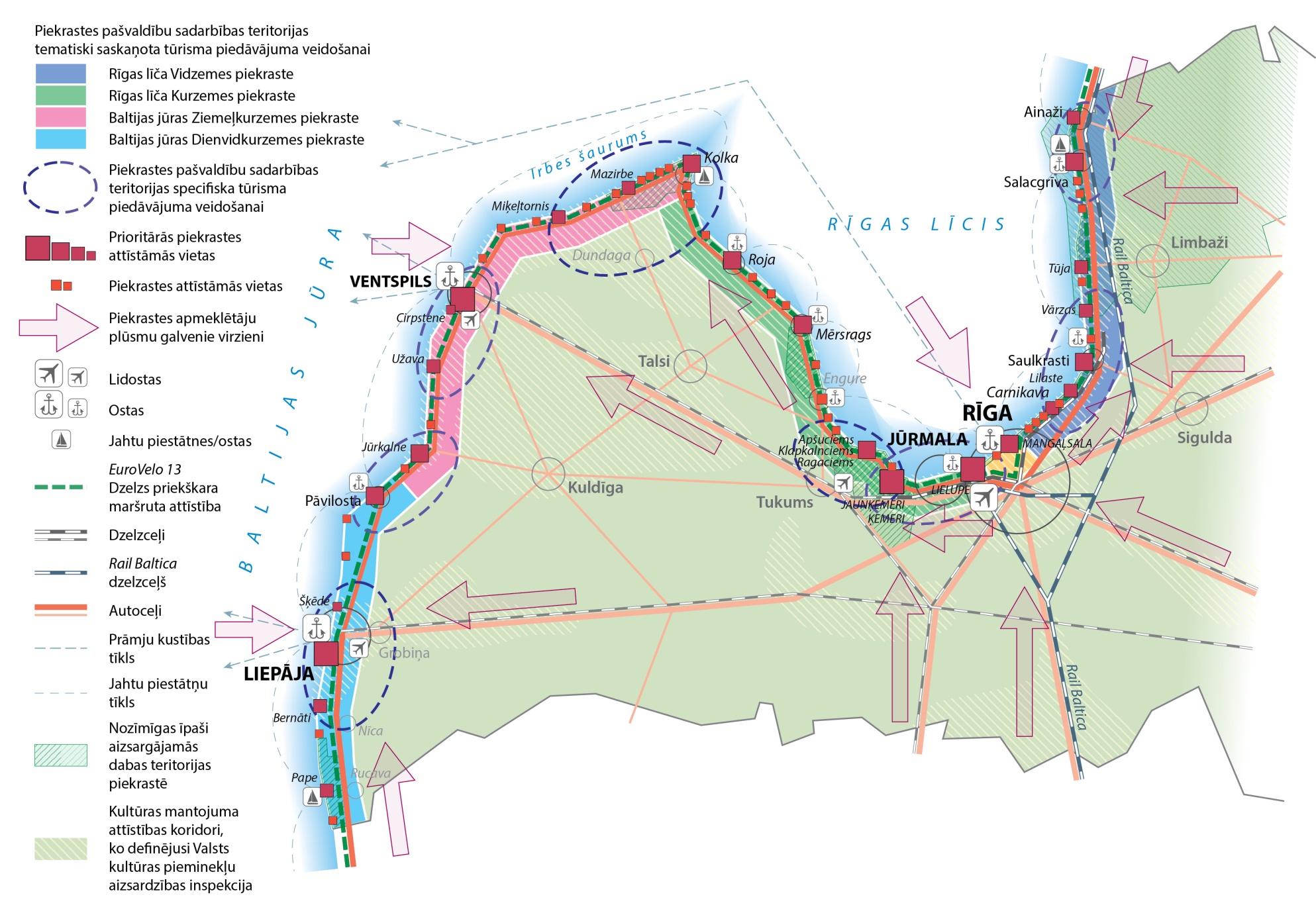 9.attēls. Piekrastes publiskās infrastruktūras tīkla attīstības un sadarbības teritoriju tūrisma attīstībai principiālā shēma3.1.1. Attīstāmās vietas, to izdalīšana un prioritizēšana Attīstāmās vietas ir noteiktas, pamatojoties uz piekrastes pašvaldību un Piekrastes plānojuma izstrādē iesaistīto pušu priekšlikumiem, vietu attīstības potenciālu, nozīmi un lomu piekrastes apdzīvojuma struktūras, ekonomisko aktivitāšu un piekrastes kopējās konkurētspējas kontekstā.  Būtiskākie kritēriji attīstāmo vietu izdalīšanai:apmeklētāju piesaistes objekti/vietas, apmeklētāju plūsmu intensitāte, antropogēnā slodze;atrašanās pilsētā, ciemā vai to tiešā tās tuvumā; dabas un kultūras mantojuma vērtību koncentrācija;   pašvaldību ieceres saskaņā ar teritorijas attīstības plānošanas dokumentiem (IAS, AP, TP), dažādu nekustamo īpašumu īpašnieku interešu  saskaņošanas iespējas;līdz šim veiktie ieguldījumi, īstenotie un uzsāktie projekti. Ņemot vērā 2015. gadā veikto pludmales apmeklētāju uzskaiti, antropogēnās slodzes ietekmes uz kāpu veģetāciju un esošās infrastruktūras novērtējumu, sadarbībā ar piekrastes pašvaldībām, kā attīstāmas vietas pavisam tiek izvirzītas 60 vietas. Papildus izvērtējot apmeklētāju plūsmas un to ietekmi uz piekrastes veģetāciju, 25 no attīstāmajām vietām tiek ieteiktas kā prioritāri attīstāmās vietas (skat.9.attēlu). Detāls katras attīstāmās vietas izdalīšanas pamatojums, tās attīstības mērķis, pienesums kopējā piekrastes tīklā, specifiskais piedāvājums un priekšlikumi publiskās infrastruktūras attīstībai ietverts 1. pielikumā. Katrai prioritāri attīstāmajai vietai papildus ir sagatavotas publiskās infrastruktūras attīstības vadlīnijas, kas pieejamas Vides aizsardzības un reģionālās attīstības ministrijas tīmekļa vietnes saitē http://www.varam.gov.lv/lat/darbibas_veidi/tap/lv/?doc=22027 sadaļā „Prioritāro kompleksi attīstāmo vietu attīstības priekšlikumi (vadlīnijas)”, ietverot detalizētāku attīstāmās vietas raksturojumu un ieteikto aktivitāšu izvietojuma shēmu (skat.10.attēlu).  Konkrēti publiskās infrastruktūras risinājumi nosakāmi katras konkrētās pašvaldības ietvaros, detalizētāk plānojot nepieciešamo investīciju apjomu, avotus un aktivitāšu  īstenošanas laiku un secību. Nepieciešamības gadījumos ieteicams izstrādāt vai pilnveidot saistošos noteikumus par piekrastes zonas izmantošanu un apsaimniekošanu, kā arī teritorijas attīstības plānošanas dokumentus, tai skaitā tematiskos plānojumus, t.sk. pāri vienas pašvaldības robežām.  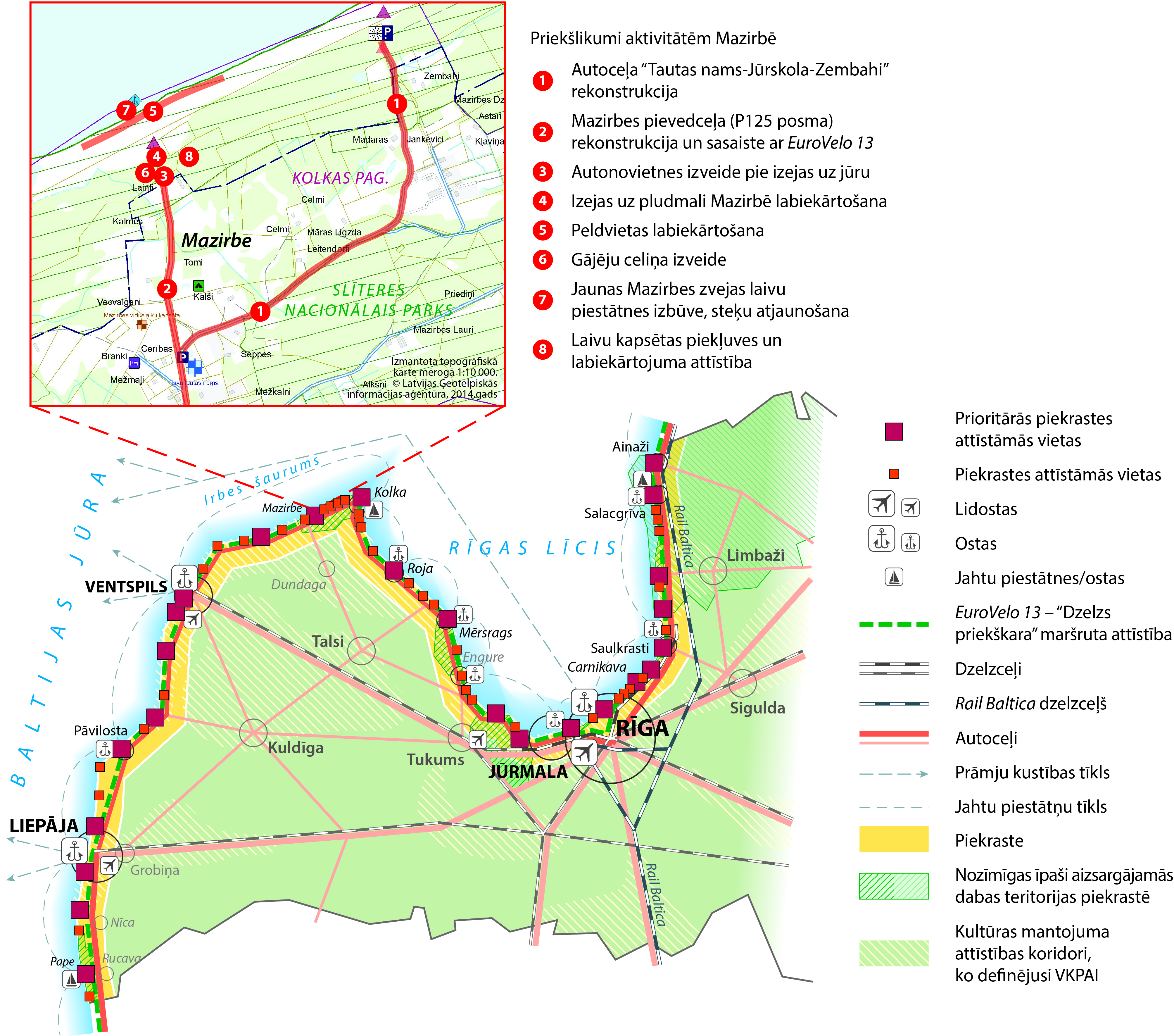 10. attēls. Piekrastes publiskās infrastruktūras attīstības principiālā shēma ar piemēru aktivitāšu priekšlikumiem prioritārajā attīstāmajā vietā3.1.2. Attīstāmo vietu saraksts un priekšlikumi īstenojamām aktivitātēm  Attīstāmo vietu saraksts ietverts 2.tabulā. Uz pelēka pamata treknrakstā izdalītas prioritārās attīstāmās vietas.   2.tabula. Attīstāmo vietu saraksts*Ņemot vērā apmeklētības intensitāti, visu pilsētu piekrastes uzskatāmas kā vienlīdz attīstāmas teritorijas, publiskās infrastruktūras attīstības vajadzības risinot pašvaldības ietvaros noteikto prioritāšu secībā.Priekšlikumi aktivitātēm attīstāmajās vietāsPriekšlikumi aktivitātēm iekļauti 1. pielikuma attīstāmo vietu pārskata tabulā. Piekrastes plānojuma īstenošanā pašvaldības vai citas institūcijas tās var papildināt un precizēt, ja nepieciešams, iekļaujot papildus publiskās  infrastruktūras risinājumus atbilstoši konkrētās vietas potenciālam un vajadzībām, ņemot vērā atbilstošos ĪADT un aizsargjoslu regulējuma nosacījumus.Attīstāmo vietu aktivitāšu īstenošanā pašvaldībām vai citiem attīstītājiem jāievēro šādi nosacījumi:gadījumos, kad aktivitātes rada draudus īpaši aizsargājamiem biotopiem un īpaši aizsargājamo augu un dzīvnieku sugu dzīvotņu pastāvēšanai, kā arī plašu smilšu platību atsegšanas risku, kas var veicināt eolo procesu attīstību, jāveic detalizētāku aktivitāšu teritorijas izpēti un alternatīvu izvērtējumu; jaunu attīstības vietu detalizētas plānošanas un projektēšanas vai esošās publiskās infrastruktūras paplašināšanas gadījumā, vietas novērtēšanā un risinājumu izvēlē vēlams piesaistīt sertificētu sugu un biotopu ekspertu, ģeologus un izmantot visu pieejamo  informāciju par vietas ģeoloģiju, veģetāciju un apmeklētāju plūsmām;projektēšanā un būvniecībā jāvadās no labās prakses piemēriem un pieredzes piekrastē, tostarp pielietojot universālā dizaina principus; pēc būves nodošanas ekspluatācijā jānodrošina atbilstoša apsaimniekošana un, vēlams, arī situācijas monitorings (apmeklētāju skaita izmaiņas, veģetācijas izmaiņas, infrastruktūras stāvoklis); ja nepieciešams, projekta ieceres stadijā veicami papildus plānošanas pasākumi (piemēram, lokālplānojumu vai detālplānojumu izstrāde), tostarp ņemot vērā krastu erozijas un plūdu riskus, infrastruktūras risinājumiem ĪADT - to izveides mērķus, iespējamās ietekmes, īpaši aizsargājamo dabas teritoriju aizsardzības un izmantošanas noteikumos un dabas aizsardzības plānos noteiktos u.tml. būtiskus aspektus;blakus apdzīvotajām vietām (pilsētām un ciemiem) saglabājamas zaļās teritorijas (buferzonas);ārpus apdzīvotajām vietām plānojama piekrastes „pasīvā” attīstība, kas izpaužas kā auto ceļu izveide līdz jau šobrīd apmeklētākajām pludmalēm, auto stāvlaukumu izveide pie tām, velosipēdu ceļu un velomaršrutu izveide, atkritumu savākšanas konteineru (t.sk. dalītās vākšanas konteineru) novietošana un pārvietojamo biotualešu izvietošana, organizētu ugunskuru vietu ierīkošana. „Pasīvās” attīstības pasākumu mērķis  ir piekrastes teritorijas minimāls labiekārtojums tajās vietās, kuras iedzīvotāji, apmeklētāji un tūristi apmeklē jau šobrīd, neskatoties uz to, ka tajās nav ierīkota atbilstoša infrastruktūra, jo šajos piekrastes posmos visticamāk šāda apmeklēšana notiks arī turpmāk neskartās dabas dēļ; pašvaldībām konkrētās attīstāmās vietas ietvaros nosakot aktivitāšu ieviešanas secību, prioritāri īstenojamas dabas un kultūras mantojuma attīstībai nozīmīgas aktivitātes un aktivitātes, kas risina piekļuves nodrošināšanu pludmalei, autonovietņu risinājumus, atkritumu savākšanu, tualešu nodrošinājumu u.tml.;plānojot infrastruktūras attīstību vietējā līmenī, neparedzēt darbības, kas varētu ietekmēt jūras kabeļu izvietošanu, atbilstoši Jūras telpiskajā plānojumā paredzētajām kabeļu pieslēgumu vietām sauszemē. 3.1.3. Cilvēku drošības un glābšanas nodrošināšana attīstāmajās vietās Vērtējot attīstāmo vietu sasniedzamību no glābšanas dienestu daļām vai posteņiem sauszemē,  kā nepietiekami sasniedzamas  izdalītas tās attīstāms vietas, kas atrodas vairāk kā 23 minūšu brauciena attālumā no VUGD daļas vai posteņiem: Nida, Pape Rucavas novada Rucavas pagastā, Lūžņa Ventspils novadā, Vaide un Kolka Dundagas novada Kolkas pagastā, Mērsrags Mērsraga novadā un Bērzciems Engures novadā. 5 vietas (Jūrmalciems, Miķeļtornis, Uši, Salacgrīvas novada dienvidu daļas piekraste, Tūja) atrodas aptuveni 25 km attālumā no VUGD posteņiem (skat. 11. attēlu) un šo vietu sasniedzamība slikta ceļa apstākļos 23 minūtēs ir problemātiska. Balstoties uz 2015.gadā veiktā VUGD apsekojuma datiem  (skat. 11. attēlu un 3. pielikumu), attīstāmajās vietās papildus ir veikts operatīvo dienestu lokālo piekļuves iespēju (piebrauktuvju) pie jūras vērtējums, izdalot vietas ar pietiekamu, nedaudz apgrūtinātu vai apgrūtinātu piekļuvi: Apgrūtināta lokālā piekļuve ir 25 vietās, kur pārvietošanās iespējas pat ar pilnpiedziņas transportlīdzekļiem ir ierobežotas un daļā piekļuves vietu laiva jānes vairāk kā 40 m vai lejā no stāvkrasta. Nedaudz apgrūtināta lokālā piekļuve, kam pārsvarā cēlonis ir operatīvo dienestu vajadzībām neatbilstoši ceļu kvalitāte (pārsvarā kāpu zonā – ceļa segums, sapūstās smiltis uz ceļa un traucējoši koku un krūmu zari), ir konstatēta 13 vietām. Pietiekamas lokālās piekļuves iespējas ir tikai 26 vietām. Izvērtējot atpūtnieku plūsmu, prioritāri nepieciešams uzlabot operatīvo dienestu lokālo piekļuvi (piebrauktuves) jūrai 15 attīstāmajās vietās: Papē, Šķēdē, Akmeņragā, Jūrkalnē, Užavā, Miķeļtornī, Kolkā, Bigauņciemā, Mangaļsalā, Garciemā, Carnikavā, Lilastē, Tūjā, Salacgrīvā un Ainažos. Uzlabojumi ir vēlami (ieteicami) 23 attīstāmo vietu punktos: Nida, Jūrmalciems, Bernāti, Labrags, Ošvalki, Lielirbe, Uši, Aizklāņi, Melnsils, Valgalciems, Upesgrīva, Bērzciems, Ķesterciems, Plieņciems, Piekraste, iekļaujot Apšuciemu, Klapkalnciemu - Ragaciemu (Apšuciems un Klapkalnciems), Daugavgrīva, Kalngale, Garupe, Gauja, Saulkrasti, Salacgrīvas novada dienvidu daļas piekraste, Piekraste no Svētupes līdz Vitrupei (Vitrupe) (skat.  3. pielikumu). Integrēti vērtējot vietu sasniedzamību no VUGD posteņiem un lokālo piekļuvi, kopumā nepietiekams cilvēku drošības un glābšanas nodrošinājums ir vismaz 22 attīstāmajās vietās - Nidā, Papē, Akmeņragā, Pāvilostā, Lūžņā, Miķeļtornī, Vaidē, Kolkā, Ušos, Valgalciemā, Mērsragā, Bērzciemā, Kalngalē, Garciemā, Garupē, Carnikavā, Gaujā, Lilastē, Salacgrīvas novada dienviddaļā (Lembužos) un Tūjā un Piekrastē no Svētupes līdz Lielurgai (Vitrupē) (skat. 11. attēlu un 3. pielikumu). Šajās attīstāmajās vietās jāveic preventīvi pasākumi, kas brīdinātu cilvēkus par operatīvo dienestu ierobežotajām iespējām palīdzēt un jāuzlabo operatīvo dienestu iespējas nokļūt līdz attīstāmās vietas pludmalei/jūras krastam savlaicīgi. 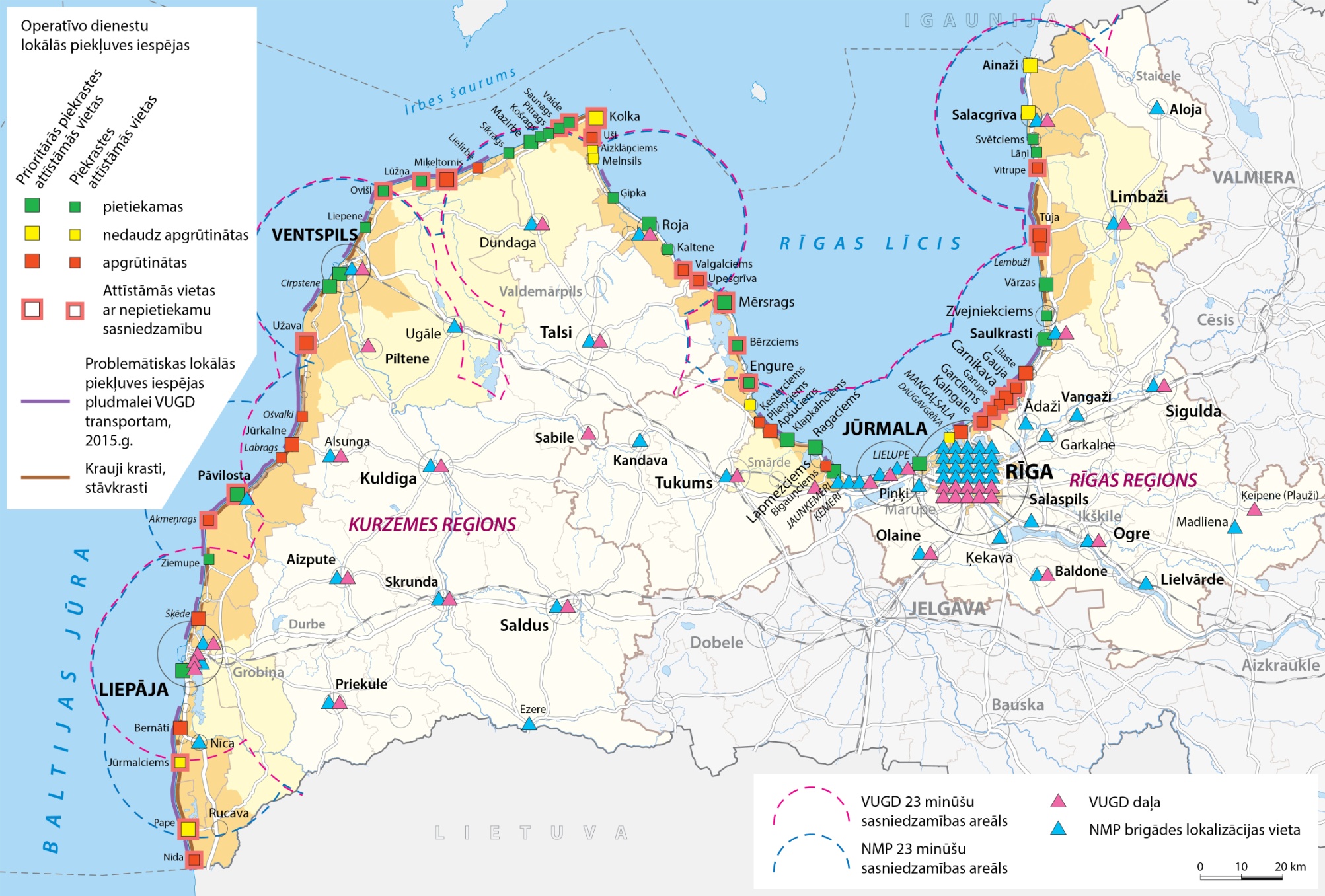 11. attēls. Attīstāmo vietu sasniedzamība no operatīvo dienestu posteņiem un lokālo piekļuves iespēju (piebrauktuvju) pie jūras vērtējums 3.1.4. Savienojumi - publiskās infrastruktūras tīkla līnijveida elementiPiekļuvi pie jūras un citām vienotā dabas un kultūras mantojuma vērtībām galvenokārt nodrošina autoceļi (skat. 2. pielikuma 2.1. apakšnodaļu) un dzelzceļš, tāpēc piekļuves nodrošināšanā svarīgi uzturēt autoceļu kvalitāti un attīstīt dzelzceļa infrastruktūru.  Piekrastē ir jāveicina valsts, pašvaldību un komersantu ceļu tīkla uzturēšana un attīstība, lai nodrošinātu svarīgu savienojošo infrastruktūras elementu kvalitāti tūrisma un rekreācijas attīstību. Taču valsts autoceļu sakārtošanai ir pastāvīgs finansējuma trūkums, tāpēc izvērtējot finansējuma piešķiršanu valsts autoceļu sakārtošanai, piekrastē prioritāri jāapskata 3. tabulā un 12. attēlā ietvertos autoceļu posmus, kur redzams, ka tā  ir aktuāla problēma galvenokārt Kurzemes piekrastē no Papes (Rucavas novadā) līdz Kolkai (Dundagas novadā).3. tabula. Finansējuma piesaistei prioritāri izvērtējamie valsts autoceļu posmi piekrastē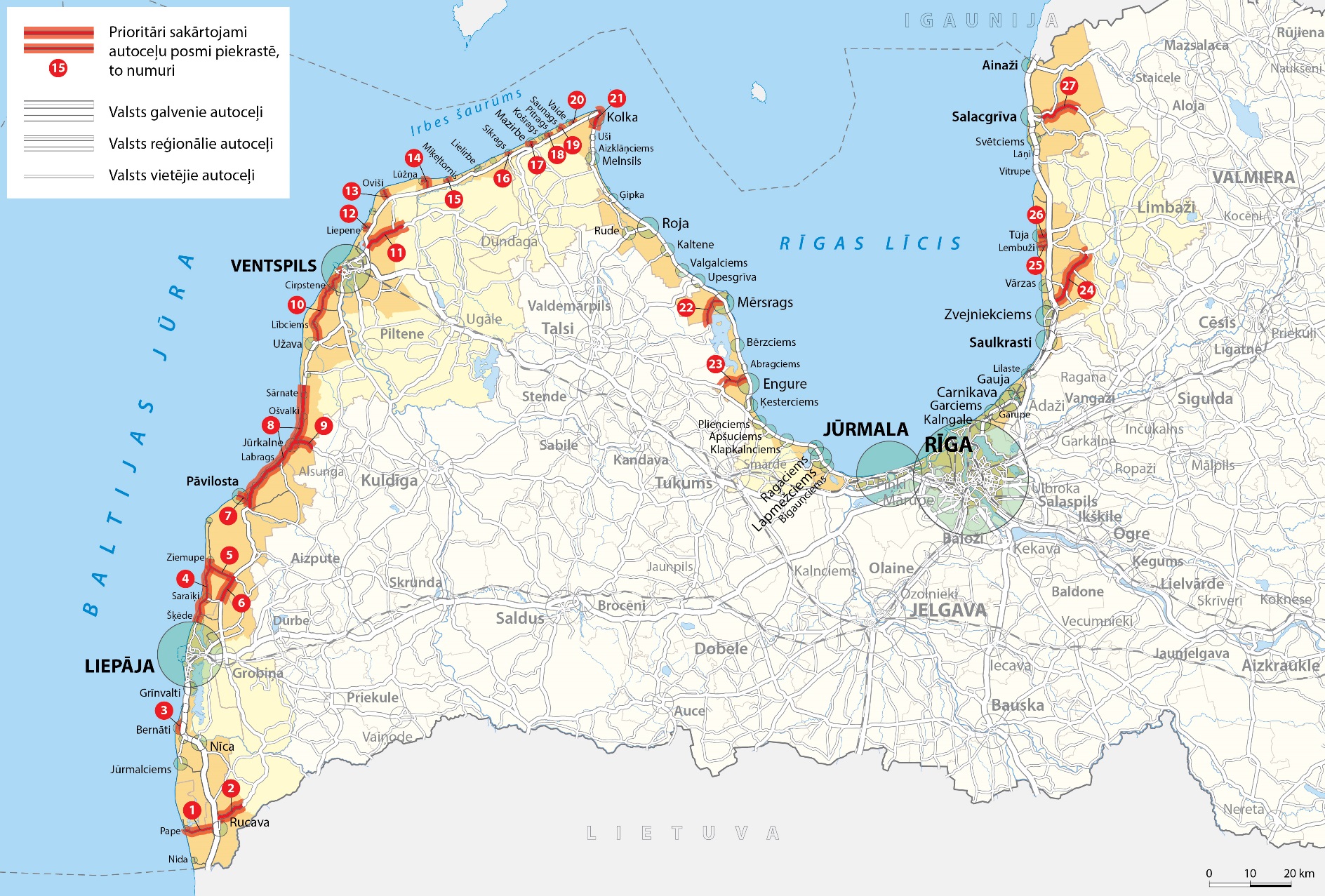 12. attēls. Finansējuma piesaistei prioritāri izvērtējamo valsts autoceļu posmu shēma Lai nodrošinātu labākas piekļuves iespējas, nepieciešams sakārtot valsts nozīmes (galvenos, reģionālos un vietējos) autoceļus piekrastē, šim mērķim piesaistot papildus finansējumu (skat. 5. tabulu 4. nodaļā). Lai nodrošinātu piekļuvi pludmalei arī ārpus apdzīvotām vietām, nepieciešams attīstīt satiksmei drošu autonovietņu tīklu pie un gar valsts, pašvaldību un komersantu autoceļiem atbilstoši apmeklētāju plūsmām.  Dzelzceļš nodrošina atpūtnieku nokļūšanu piekrastes Pierīgas daļā, posmos Rīga-Ķemeri un Rīga-Saulkrasti. Peldsezonā labos laika apstākļos pieprasījums pārsniedz piedāvājumu, tāpēc svarīgi attīstīt dzelzceļa infrastruktūru Pierīgā, uzlabojot ritošo sastāvu un pasažieru komforta līmeni. Savukārt Liepājai un tās tuvumā esošajām pašvaldībām ir svarīga pasažieru satiksmes nodrošināšana dzelzceļa savienojumā Rīga – Liepāja.  Svarīgs dzelzceļa savienojums ir Rail Baltica dzelzceļa posms Latvijā, kas nodrošinās piekrastes sasniedzamību no ārvalstīm un kura ietvaros realizējot plānus par reģionālo satiksmi (stacijas Skultē, Tūjā, Salacgrīvā), palielināsies arī piekrastes Vidzemes daļas apmeklējums. Dzelzceļa tīkla attīstība un velonovietņu, informācijas un velonomas punktu ierīkošana dzelzceļa stacijās veicinātu velotransporta izmantošanu piekrastē un mazinātu nepieciešamību izmantot personīgu autotransportu. Savukārt piekrastes velotransporta un gājēju infrastruktūras tīklu (skat. 2.pielikuma 2.3. apakšnodaļu) nepieciešams attīstīt, gan izbūvējot jaunu infrastruktūru,  gan veicot maršrutu marķēšanu un ar to saistītās infrastruktūras izbūvi, kā arī veidojot savstarpēji saistītus starptautiskos, reģionālos un vietējos velomaršrutus un gājēju ceļus. Integrēts velotransporta un gājēju infrastruktūras tīkls piekrastē veicinās  piekrastes vienotā dabas un kultūras mantojuma objektu savstarpējo sasaisti,  piekrastes sasaisti ar iekšzemi un kaimiņvalstu Igaunijas un Lietuvas velotīkliem, kā arī iekļaušanos starptautiskajos velo un kājamgājēju maršrutos.Galvenais piekrastē attīstāmais veloinfrastruktūras tīkla elements ir starptautiskais velomaršruts Eirovelo 13, kas vietām pārklājas ar Eirovelo 10 maršrutu. Galvenais kājāmgājēju maršruts ir E9 (skat. 13. attēlu un 2. pielikuma 2.3. apakšnodaļu). 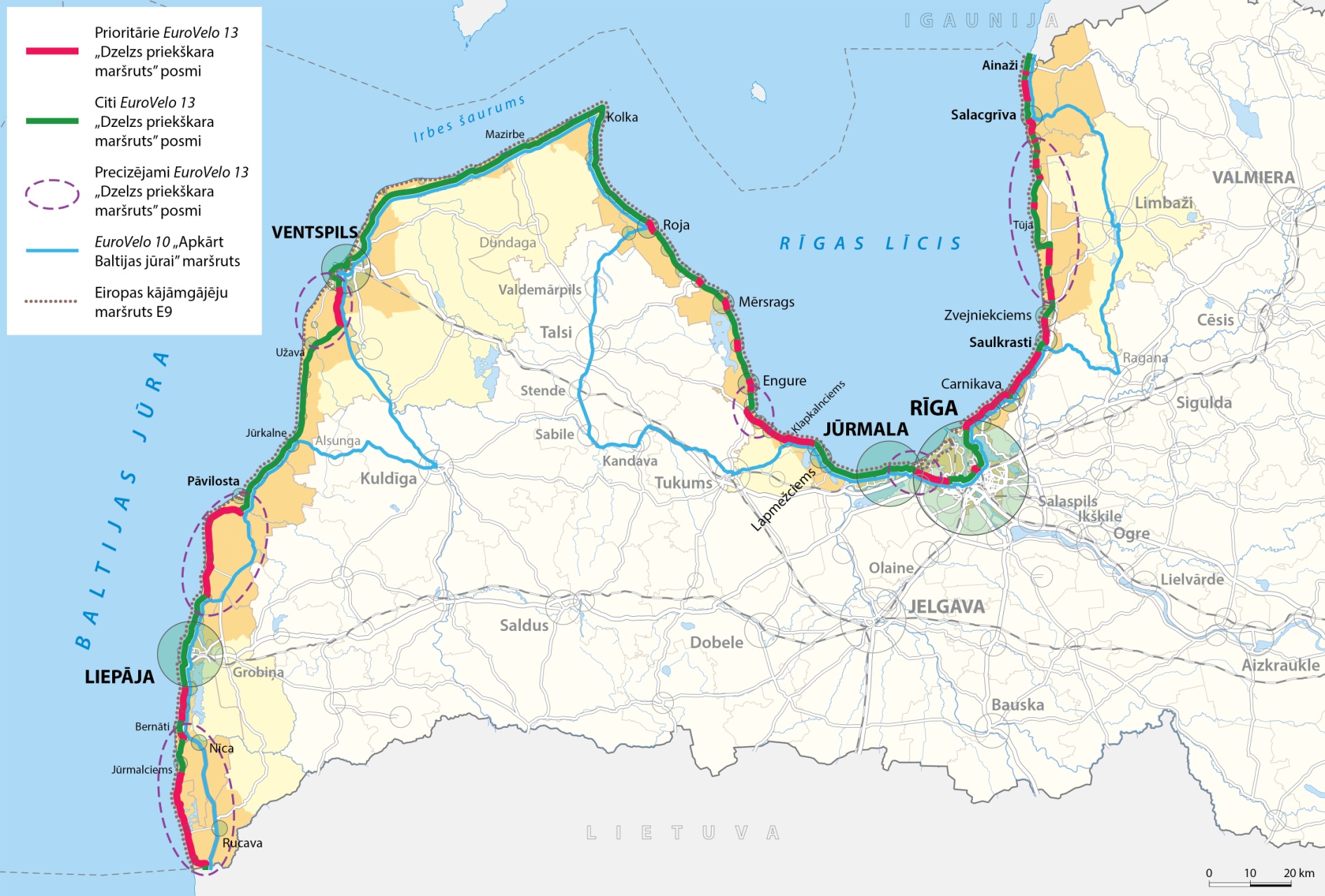 13. attēls. Eirovelo 13 velomaršruts, tā prioritārie posmi un sasaiste ar Eirovelo 10 velomaršrutu un E9 kājāmgājēju maršrutu3.2. Labas pārvaldības attīstība piekrastēLai līdzsvarotu dabas aizsardzības un ekonomiskās intereses un pilnvērtīgi attīstītu piekrastes publisko infrastruktūru, kā arī veicinātu sabiedrības interešu iekļaušanu plānošanas un īstenošanas procesos, nepieciešams uzlabot pārvaldības praksi (formālo un neformālo sadarbību). Labas pārvaldības pamatā ir augšupējā jeb “bottom-up” pieeja, kurā liela nozīme ir sabiedrības vēlmēm un piekrastes pašvaldību, kā arī valsts institūciju ieinteresētībai to īstenot. Lai uzlabotu piekrastes pārvaldību, svarīgi apzināt un respektēt dažādu sabiedrības grupu intereses un attīstīt konstruktīvu dialogu, lēmumu pieņemšanas un īstenošanas procesu, izmantojot visdažādākos sadarbības veidus un formas: piemēram, aptaujas, sanāksmes, forumus, kampaņas, konkursus, tematisko plānojumu izstrādi u.c. Svarīga loma sabiedrības līdzdalības organizēšanā ir vietējām rīcības grupām,  nevalstiskām organizācijām, atbalstam šo organizāciju darbībai, kā arī plašsaziņas un citiem saziņas līdzekļiem.Lai uzlabotu pārvaldību piekrastē nepieciešams: nodrošināt iespējas vietējām kopienām, uzņēmējiem un nevalstiskajām organizācijām iesaistīties vietējā līmeņa pārvaldē un vietējas publiskās infrastruktūras un tūrisma pakalpojumu attīstības jautājumu risināšanā, attīstot dažādus publiskās-privātās partnerības projektus un iesaistoties pašvaldību teritorijas attīstības plānošanas dokumentu izstrādē;   atbalstīt vietējo rīcības grupu izstrādāto sabiedrības virzītas vietējās attīstības stratēģiju īstenošanu, kurās iekļautas vietēja līmeņa būtiskākās vajadzības,  un organizēt piekrastē esošo vietējo rīcības grupu pieredzes apmaiņas pasākumus;  aktivizēt pašvaldību sadarbību kopīgu tūrisma produktu izveidē un mārketinga pasākumu īstenošanā, veidojot teritoriāli vienotus unikālus, nesezonas, nišas u.tml. tūrisma produktu piedāvājumus;turpināt sadarbību piekrastes pašvaldību starpā Latvijas Piekrastes pašvaldību apvienības ietvaros;turpināt sadarbību Piekrastes sadarbības un koordinācijas grupas ietvaros, kas ir galvenais piekrastes attīstību koordinējošais instruments nacionālā līmenī; attīstīt pārrobežu sadarbību, lai nodrošinātu starptautisku  tūrisma piedāvājumu veidošanu un Baltijas kopējā piedāvājuma pievilcības paaugstināšanu, izmantojot daudzveidīgus ar piekrastes dabas un kultūras mantojuma izmantošanu tematiski saistītus piedāvājumus; palielināt plānošanas reģionu lomu piekrastes pārvaldībā, nodrošinot to iesaisti piekrastes attīstībai nozīmīgu risinājumu veidošanā un reģionālas, nacionālas un starptautiskas nozīmes projektu sagatavošanā un īstenošanā;rast finansējumu valsts budžeta ietvaros ar Zemes pārvaldības likumu pašvaldību valdījumā nodotās jūras piekrastes joslas pārvaldībai, t.sk. šajā likumā noteiktajām pašvaldībām veicamajām darbībām: veikt valdījumā nodoto jūras piekrastes ūdeņu un jūras piekrastes sauszemes daļas labiekārtošanu un to sanitārās tīrības nodrošināšanu, nodrošināt glābšanas dienestu darbību vietējās pašvaldības apsaimniekotajās peldvietās, kur tas ir nepieciešams;  pilnveidot vai aktualizēt plānošana reģionu, pašvaldību teritorijas attīstības plānošanas dokumentus un valsts institūciju vadības dokumentus, ņemot vērā piekrastes plānojumā noteikto. Lai sabalansētu attīstības un dabas aizsardzības intereses, nepieciešama ĪADT dabas aizsardzības plānošanas sistēmas pilnveidošana un tās sasaiste ar vietēja līmeņa teritorijas attīstības plānošanu. Viens no risinājumiem - vietēja līmeņa tematisko plānojumu izstrāde, kas var palīdzēt noskaidrot būtiskākās vajadzības un piemērotākos risinājumus vietējā līmenī publiskās infrastruktūras attīstīšanai;pilnveidot nozaru politikas, iekļaujot citu nozaru politiku dokumentos piekrastes plānojuma stratēģiskos mērķus un publiskās infrastruktūras tīkla attīstības galvenos uzdevumus, lai veicinātu integrētu piekrastes pārvaldību;pilnveidot normatīvos aktus, lai samazinātu  piekrastes infrastruktūras izbūvei nepieciešamo laiku un paātrinātu ietekmes uz vidi novērtējuma procedūru, jo pašvaldību un uzņēmēju pārstāvji ir aicinājuši veikt aizsargjoslu pārvaldību un ietekmes uz vidi novērtējumu regulējošo normatīvo aktu pilnveidi.Labas pārvaldības ieviešana un konkrēti uzdevumi pārvaldības pilnveidei iekļauti 4.1. apakšnodaļā 4. tabulā.  4. Plānojuma īstenošana un tā ietekmes izvērtēšana4.1. Plānojuma īstenošanaLai sasniegtu Piekrastes plānojuma stratēģiskos mērķus, nepieciešama visu piekrastes pārvaldībā iesaistīto institūciju – ministriju un to padotības iestāžu, pašvaldību, vietējo rīcības grupu, uzņēmēju un nevalstisko organizāciju aktīva sadarbība. Visām atbildīgajām un iesaistītajām institūcijām ir aktīvi jāveicina publiskās infrastruktūras tīkla attīstība un jāpilnveido pārvaldības prakse, ņemot vērā plānojumā noteiktos uzdevumu izpildes termiņus (skat.4.tabulu) un aktīvi sadarbojoties un iesaistot vietējās kopienas, uzņēmējus un nevalstiskās organizācijas. Pašvaldības īsteno plānojumā noteiktos risinājumus saskaņā ar normatīvajos aktos noteiktajām pašvaldību autonomajām un deleģētajām funkcijām, kā arī atbilstoši spēkā esošajiem pašvaldības teritorijas attīstības plānošanas dokumentiem.Publiskās infrastruktūras tīkla un daudzveidīga tūrisma pakalpojumu klāsta veidošanai priekšnoteikums ir sadarbība starp tuvējām pašvaldībām gan piekrastes, gan iekšzemes teritorijās (skat. 9. attēlu), lai efektīvāk izmantotu nozīmīgus dabas un kultūras mantojuma objektus plašāka tūrisma piedāvājuma un starptautiskās atpazīstamības veidošanai.Attīstāmajās vietas pašvaldībām jānosaka prioritārās aktivitātes un jāīsteno tās katrā attīstāmajā vietā sadarbībā ar valsts institūcijām, vietējām rīcības grupām, nevalstiskajām organizācijām un privāto sektoru. Aktivitāšu plānošanai izmantojamas arī 25 prioritāri attīstāmajām vietām sagatavotās publiskās infrastruktūras attīstības vadlīnijas, kas ietver arī ieteikto aktivitāšu izvietojuma kartoshēmu (skat.10.attēlu un vadlīnijas).   4. tabula. Uzdevumi publiskās infrastruktūras tīkla attīstībai un pārvaldības pilnveidošanai* Uzdevumu izpildei nepieciešamā papildus no valsts budžeta piesaistāmā finansējuma apmērs nosakāms Piekrastes plānojuma īstenošanas laikā, lai segtu izdevumus, kuru īstenošanu nav iespējams īstenot no citiem finansējuma avotiem, t.sk. ESI fondiem un citu ārvalstu finanšu palīdzības instrumentiem. Papildus finansējums tiks piesaistīts normatīvajos aktos noteiktajā kārtībā, ievērojot valsts budžeta finansiālās iespējas.Finansējuma piesaiste Piekrastes plānojuma īstenošanai ir nepieciešams nodrošināt atbilstošu finansējumu, piesaistot kā publisko tā privāto finansējumu. Pilnvērtīgai un kompleksai publiskās infrastruktūras attīstībai attīstāmajās vietās, kopumā nepieciešams piesaistīt līdz 132,39 milj. EUR (indikatīvās izmaksas katrai attīstāmajai vietai skat. 1. pielikumā). Šie ieguldījumi veicinās kopējās tūrisma plūsmas palielināšanos un nepieciešamo pakalpojumu attīstību visā Latvijas piekrastē, vienlaikus izlīdzinot tūrisma slodzi atbilstoši sabiedrības pieprasījumam, vides stāvoklim un pašvaldību attīstības interesēm. No vienas puses tiks sekmēta tūristu piesaiste vietām, kas ir attālinātas no republikas pilsētām, no otras puses plānotie ieguldījumi intensīvi apmeklētās piekrastes daļās republikas pilsētās un to tuvumā veicinās negatīvo ietekmju samazināšanu uz vidi. Līdz ar to tiks īstenots Latvija 2030 uzstādījums par ekonomikās darbības sabalansēšanu ar vides aizsardzības interesēm Baltijas jūras piekrastē. Nepieciešamo ieguldījumu atdeve ekonomiskajā un sociālajā jomā ilgtermiņā pārsniedz ieguldījumu apjomu: Ekonomiskie ieguvumi saistāmi ar tūrisma un atpūtas nozares tiešajiem ienākumiem uzņēmējiem, valsts budžeta papildināšanu ar uzņēmēju nodokļiem, pašvaldību budžetu  pieaugumu nekustamā īpašuma nodokļu palielināšanās dēļ, pieaugot īpašumu vērtībai, kā arī slodzes samazināšanu uz valsts un pašvaldību sociālajiem budžetiem. Plānotās 132,39 milj. EUR investīcijas attīstāmajās vietās veicinās apmeklētāju skaita pieaugumu par 9,5%. Atbilstoši pašreizējai tūrisma plūsmai kopējie izdevumi atpūtai pie jūras vērtēti aptuveni 256-276 milj. EUR katru gadu. Līdz ar to pēc plānojuma īstenošanas vietējā ekonomikā papildus varētu tikt iepludināti  24,4 -25,7 milj. EUR katru gadu. Savukārt plānojuma īstenošanas laikā papildus ienākumi  vērtējami proporcionāli piesaistītajiem apmeklētājiem.Sociālie ieguvumi raksturojami kā atvieglota piekļuve pie labiekārtotām rekreācijas teritorijām piekrastē, nodrošinot konkrētai vietai un tās pieprasījumam atbilstošu infrastruktūru. Labvēlīga dzīves vide un publiskās infrastruktūras sniegtās iespējas veidot uzņēmējdarbību vai strādāt piekrastē var mazināt darbspējīgo iedzīvotāju emigrāciju un teritoriju iztukšošanos. Ilgtermiņā paredzami ieguvumi no dabas un kultūras mantojuma saglabāšanas un saudzīgas izmantošanas, mazinot kāpu un piekrastes mežu izbradāšanu un izbraukāšanu, kas uzlabos biotopu stāvokli, kā arī veicinās pielāgošanos klimata pārmaiņu radītajām sekām, mazinot jūras krasta un upju ieteku noskalošanos un šo klimata pārmaiņu seku radītos zaudējumus.  Savukārt, lai uzlabotu attīstāmo vietu savienojumus ar iekšzemi un savā starpā, nepieciešami ieguldījumi nacionālas nozīmes (autoceļu, dzelzceļu un velo) infrastruktūras attīstībā. Institūcijām sadarbojoties, publiskās infrastruktūras tīkla savienojumu attīstībai līdz 2030. gadam nepieciešams piesaistīt 5. tabulā norādīto finansējumu. 5. tabula. Nacionālas nozīmes publiskās infrastruktūras sakārtošanai nepieciešamais indikatīvais finansējums piekrastēNozīmīgākie finanšu avoti ir: Valsts budžets;Pašvaldību budžeti;Eiropas strukturālo un investīciju fondi, t.sk. 2014.-2020. gada plānošanas perioda Darbības programmas “Izaugsme un nodarbinātība” specifiskais atbalsta mērķis 5.5.1. “Saglabāt, aizsargāt un attīstīt nozīmīgu kultūras un dabas mantojumu, kā arī attīstīt ar to saistītos pakalpojumus”, kā arī citi specifiskie atbalsta mērķi, piemēram, 3.3.1. „Palielināt privāto investīciju apjomu reģionos, veicot ieguldījumus uzņēmējdarbības attīstībai atbilstoši pašvaldību attīstības programmās noteiktajai teritoriju ekonomiskajai specializācijai un balstoties uz vietējo uzņēmēju vajadzībām”, 5.4.1. „Saglabāt un atjaunot bioloģisko daudzveidību un aizsargāt ekosistēmas”, 5.6.2. „Teritoriju revitalizācija, reģenerējot degradētās teritorijas atbilstoši pašvaldību integrētajām attīstības programmām”, kā arī līdzīgs atbalsts nākamajos plānošanas periodos; Eiropas Jūrlietu un zivsaimniecības fonda finansējums 2014.-2020. gada periodā pasākuma „Atbalsts LEADER vietējai attīstībai (sabiedrības virzīta vietējā attīstība)” ietvaros un līdzīgs LEADER pieejas finansējums nākamajos plānošanas periodos vietējām rīcības grupām nodrošinās nelielu publiskās infrastruktūras attīstības projektu īstenošanu atbilstoši vietējo rīcības grupu stratēģijās noteiktajām prioritātēm;  Piekrastes plānojumā ietvertajiem infrastruktūras objektiem EJZF atbalsts iespējams tikai pasākumiem, kuri balstīti augšupējā jeb bottom-up pieejā un atbilst konkrētās vietējās rīcības grupas teritorijas attīstības stratēģijā noteiktajām vajadzībām un izvēlētajām rīcībām; Eiropas teritoriālās sadarbības programmas (t.sk. Latvijas – Lietuvas pārrobežu sadarbības programma; Igaunijas – Latvijas pārrobežu sadarbības programma; Centrālā Baltijas jūras reģiona pārrobežu sadarbības programma; INTERREG Baltijas jūras reģiona transnacionālās sadarbības programma), kas paredz atbalstu nelielas infrastruktūras un jaunu pakalpojumu attīstīšanai, mārketinga aktivitātēm tūrisma produktiem, kas ietver piekrastes vienoto dabas un kultūras mantojumu; Latvijas vides aizsardzības fonda un LIFE programmas finansējums, kas var nodrošināt ar vides aizsardzību un klimata pārmaiņām saistītu jautājumu risināšanu, t.sk. pētījumu finansēšanu un videi draudzīgas infrastruktūras demonstrācijas projektu izveidi.4.2. Turpmākie pētījumi un projekti Piekrastes plānojums ir vērsts uz publiskās infrastruktūras attīstību, tomēr integrētai piekrastes attīstībai nepieciešams veikt turpmākus pasākumus. Lai veicinātu piekrastes attīstības stratēģiskā virsmērķa, stratēģisko mērķu un rīcību virzienu sasniegšanu, kā arī attīstības priekšnoteikumu īstenošanu, nepieciešams:  veikt vietējā un piekrastei specifiskā nemateriālā kultūras mantojuma izpēti un izstrādāt nemateriālā mantojuma saglabāšanas vadlīnijas; izstrādāt nacionālā, reģionālā un/vai vietējā līmeņa ainavu tematiskos plānojumus;popularizēt piekrastes dabas un kultūras mantojuma izmantošanu, izmantojot digitālos resursus un  interaktīvos risinājumus; veikt inovatīvus pētījumus un pilotprojektus (enerģētikas u.c. jomās);veikt piekrastes apdzīvojuma struktūras attīstības tendenču un sociālās infrastruktūras attīstības vajadzību izpēti un sagatavot priekšlikumus risinājumiem;veikt ekosistēmu pakalpojumu un produktu pētījumus piekrastē;veikt garkrasta sanešu plūsmas modelēšanu, ja pieejami nepieciešamie finanšu līdzekļi;veikt pētījumus un īstenot projektus vietējo ekonomisko aktivitāšu (atbalsts zināšanu ietilpīgu uzņēmumu veidošanai, jaunāko tehnoloģiju (tostarp biotehnoloģiju) izmantošanai, akvakultūru attīstībai sauszemē, izmantojot jūras ūdeni, attālinātā darba iespēju nodrošināšanai u.tml.) dažādošanai.4.3. Plānojuma ietekmes izvērtēšana un aktualizācijas process, iesaistīto institūciju kompetencesPar Piekrastes plānojuma ietekmes izvērtēšanu un aktualizācijas gaitu VARAM informē Piekrastes sadarbības un koordinācijas grupu. Šī grupa nodrošina Piekrastes plānojuma īstenošanas kontroli un regulāru uzraudzību, tiekoties vismaz reizi gadā. Piekrastes plānojuma darbības laikā tiek sagatavoti vidējā termiņa starpziņojumi (2020. un 2025. gadā). Šajos informatīvajos ziņojumos ietver: informāciju par indikatoru vērtībām (skat. 4.4. apakšnodaļu) un vērtējumu par piekrastes attīstības tendencēm;  pārskatu par aktivitātēm un ieguldījumiem Piekrastes stratēģisko mērķu sasniegšanā;priekšlikumus attīstāmo vietu pārskata aktualizācijai vai papildinājumiem (ja nepieciešams) un priekšlikumus nākamā plānojuma izstrādei.Par Piekrastes plānojuma ieviešanas ziņojumu sagatavošanu atbild VARAM.  Vidēja termiņa starpziņojumos un gala ziņojumā ņem vērā Latvijas ilgtspējīgas attīstības stratēģijas līdz 2030.gadam un vidēja termiņa nozaru politiku īstenošanas informatīvos ziņojumus. 4.4. Plānojuma ietekmes izvērtēšanas indikatoriLai identificētu Piekrastes plānojuma stratēģiskā virsmērķa un stratēģisko mērķu izpildes progresu, ir izvēlēti stratēģiskie indikatori, kas uzskatāmi parāda piekrastes ekonomiskās aktivitātes pieaugumu, uzlabojumus infrastruktūrā un labas pārvaldības risinājumu īstenošanu. Stratēģiskie indikatori un to sasaiste ar plānojuma rīcību virzieniem ir atspoguļoti 6.tabulā. Papildus indikatoru kopas, kuras uzskatāmas par pamatu iespējami integrētas piekrastes telpiskās attīstības un Piekrastes plānojuma netiešās ietekmes izvērtēšanai, ir uzskaitītas 7. tabulā. 6.tabula. Piekrastes plānojuma stratēģiskie indikatori un to sasaiste ar plānojuma rīcību virzieniem7. tabula. Piekrastes plānojuma ietekmes izvērtēšanas indikatori, to bāzes vērtības un mērķiDati tiek uzkrāti Piekrastes plānojuma izstrādes laikā sagatavotajā Piekrastes ģeotelpisko datu bāzē, tos atjaunojot ne retāk kā reizi 5 gados. Par Piekrastes ģeotelpisko datu bāzes turpmākas uzturēšanas, izmantošanas un datu atjaunošanas kārtību Piekrastes plānojuma īstenošanas laikā atbild VARAM. VARAM Piekrastes plānojuma ietekmes izvērtēšanai izmanto publiski pieejamās datu kopas un nodrošina atsevišķu 6. un 7. tabulā norādīto datu ieguvi. VARAM nodrošina tās radīto Piekrastes ģeotelpisko datu bāzes datu pieejamību tiešsaistē. 4.5. Piekrastes publiskās infrastruktūras, apmeklētāju un to radītās ietekmes monitoringsPapildus 4. tabulā iekļautajam uzdevumam (3.11.) novērtēt apmeklētāju plūsmas un antropogēnās slodzes uz vidi, attīstāmajās vietās, pirms vietas labiekārtošanas uzsākšanas un ekspluatācijas laikā ieteicams veikt sākotnēju (1.pakāpes) monitoringu atbilstoši Antropogēnas slodzes uz piekrastes veģetāciju novērtēšanas metodikai attīstāmo vietu detalizācijas līmenim. Papildus vērtīgs informācijas avots ir Bioloģiskās daudzveidības monitoringa programmā iekļautais Jūras un piekrastes biotopu monitorings. 4. tabulas 3.11. un 3.12. uzdevumu izpildei nepieciešamie ietvertie lauka darbi atbilstoši metodikai veicami vienas veģetācijas sezonas laikā, pieļaujama divu nedēļu nobīde. Antropogēnās slodzes novērtēšanas monitoringu ieteicams veikt pēc aktīvas tūrisma sezonas beigām septembrī, oktobra sākumā, kad novērtējama visas sezonas antropogēnās slodzes kumulatīvā ietekme. 4.6. Mūsdienu ģeoloģisko procesu monitoringsJūras krasta mūsdienu ģeoloģisko procesu ilglaicīga, regulāra monitoringa dati ļauj izprast piekrastes attīstības tendences, kontrolēt krasta erozijas procesus paaugstināta riska vietās, savlaicīgi identificēt jaunas paaugstināta riska vietas. Jūras krasta riska zonu monitorings ir iekļauts Vides monitoringa programmas 2015.-2020. gadam sadaļā “Zemes monitoringa programma”. Taču Jūras krasta procesu novērojumi ir pārtraukti 2008.gadā finanšu resursu trūkuma dēļ. Savukārt Piekrastes plānojuma ieviešanas rezultātu objektīvai izvērtēšanai un piekrastes attīstības turpmākai plānošanai, ir nepieciešama regulāra informācija par jūras krastu ģeoloģisko procesu dinamiku, tādēļ 4. tabulā iekļauts 3.10. uzdevums. Vēlams uzsākt arī garkrasta sanešu plūsmas monitoringu un datormodelēšanas izmantošanu datu apstrādē un prognožu izstrādē.Nr. Novads vai republikas pilsēta/novada pagasts vai pilsētaPašvaldību kopējā platība  (km²)12Piekrastes novadu pagastu vai pilsētu platība (km²)Krasta garums pašvaldībā (km)ĪADT Natura 2000 teritoriju īpatsvars no krasta garuma pašvaldībā (%)Iedzīvotāju skaits 2015.g. sākumā Iedzīvotāju blīvums novadā  2015.g. sākumā, cilv./km²Iedzīvotāju skaita izmaiņas 2015. – 2011. g., (%)1Rucavas novads 448,2-21,510018594,2-7,41t.sk. Rucavas pagasts-237,821,510011644,9-7,52Nīcas novads 350,8-23,747,7360710,3-6,12t.sk. Nīcas pagasts-230,623,747,7271511,8-5,83Liepāja68,068,016,80787871158,6-5,54Grobiņas novads489,9- 2,80971619,8-5,14t.sk. Medzes pagasts-109,02,80149913,7-5,75Pāvilostas novads515,0-46,236,829755,8-7,45t.sk.Vērgales pagasts-190,520,136,313897,3-4,15t.sk.Sakas pagasts-318,124,139,85471,7-11,85t.sk.Pāvilosta-6,3251039163,9-9,16Ventspils novads2457,6-91,947,8126125,1-6,26t.sk.Jūrkalnes pagasts-99,711,503543,6-2,76t.sk.Užavas pagasts-125,525,245,25674,5-8,06t.sk.Vārves pagasts-125,211,50179514,3-5,56t.sk.Tārgales pagasts-364,243,774,418795,2-3,57Ventspils57,92257,912,47,340273696,0-5,38Dundagas novads676,1-36,510044326,6-6,08 t.sk.Kolkas pagasts-117,736,51009938,4-10,99Rojas novads200,8200,842,113,8418620,8-5,610Mērsraga novads109,5109,514,821,6173815,9-5,011Engures novads396,2-50,269,9764219,3-4,211t.sk.Engures pagasts-132,635,857,8259319,6-4,811t.sk.Lapmežciema pagasts-49,114,4100235448,0-4,912Jūrmala101,3101,324,621,157671569,52,913Rīga303,815303,814,584,16980862298,2-0,814Carnikavas novads80,680,618,3100690985,74,415Saulkrastu novads47,7-18,528,66194129,90,915t.sk.Saulkrastu pagasts-41,61242,5289669,61,315t.sk.Saulkrasti-6,16,53,13298539,80,516Limbažu novads1171,1- 5,91,71831515,6-5,516t.sk.Skultes pagasts-146,75,91,72058-2,317Salacgrīvas novads637,6-54,540,4865813,6-7,517t.sk.Liepupes pagasts-157,517,338,7197712,6-10,617t.sk.Salacgrīvas pagasts-312,824,740,922497,2-4,917t.sk.Salacgrīva-13,27,9193060232,7-6,417t.sk.Ainaži-5,04,680,4855172,4-14,017t.sk.Ainažu pagasts-149,20 0,05173,50,4Kopā pašvaldībās: 8112,1-495,2-963 660--Kopā piekrastē:-386,0495,2-929 642--Nr.Attīstāmā vietaPašvaldība, pagasts vai pilsētaNidas centrsRucavas novads, Rucavas pagastsPapes centrsRucavas novads, Rucavas pagastsJūrmalciemsNīcas novads, Nīcas pagastsBernāti (dabas parka "Bernāti"   Z dala daļas un tā  piegulošās pludmales attīstība  (teritorija starp Bernātu ciemu un jūru))Nīcas novads, Nīcas pagastsLiepājas centrs, tam pieguļošā un pilsētas dienviddaļa piekrastē*  Liepājas pilsētaŠķēdes piekrasteGrobiņas novads, Medzes pagastsZiemupes centrsPāvilostas novads, Vērgales pagastsAkmeņraga bākas apkārtnePāvilostas novads, Sakas pagastsPāvilostas centrālā  daļa*Pāvilostas novads, Pāvilostas pilsētaLabraga piekraste  (Rīvas upes grīvas apkārtne)Ventspils novads, Jūrkalnes  pagastsJūrkalnes centrs un Muižupītes pludmaleVentspils novads, Jūrkalnes pagastsOšvalku piekraste (Pāžu pludmale)Ventspils novads, Jūrkalnes pagastsUžavas   piekraste (bāka un Užavas upes grīvas apkārtne)Ventspils novads, Užavas pagastsCirpstenes piekrasteVentspils novads,  Vārves pagastsVentspils Piejūras parks un tam pieguloša piekrastes teritorija* Ventspils pilsētaLiepeneVentspils novads,  Tārgales pagastsOvīšu bākaVentspils novads,  Tārgales pagastsLūžņaVentspils novads,  Tārgales pagastsMiķeļtornisVentspils novads , Tārgales pagastsLielirbeVentspils novads,  Tārgales pagastsSīkragsDundagas novads, Kolkas pagastsMazirbeDundagas novads, Kolkas pagastsKošragsDundagas novads, Kolkas pagastsPitragsDundagas novads, Kolkas pagastsSaunagsDundagas novads, Kolkas pagastsVaideDundagas novads, Kolkas pagastsKolkas ciems un KolkasragsDundagas novads, Kolkas pagastsUšiDundagas novads, Kolkas pagastsAizklāņiRojas novadsMelnsils Rojas novadsĢipka Rojas novads RojaRojas novadsKalteneRojas novadsValgalciemsRojas novadsUpesgrīvaMērsraga novadsMērsrags Mērsraga novads BērzciemsEngures novads, Engures pagastsEngures ciemsEngures novads, Engures pagastsĶesterciemsEngures novads, Engures pagastsPlieņciemsEngures novads, Engures pagastsPiekraste, iekļaujot Apšuciemu,  Klapkalnciemu - RagaciemuEngures novads, Engures pagasts, Lapmežciema pagastsBigauņciems Engures novads, Lapmežciema pagastsĶemeri un Jaunķemeri*Jūrmalas pilsētaJūrmalas (Lielupes) osta* Jūrmalas pilsētaDaugavgrīva*Rīgas pilsētaMangaļsala*Rīgas pilsētaKalngaleCarnikavas novads GarciemsCarnikavas novadsGarupeCarnikavas novadsCarnikavaCarnikavas novads GaujaCarnikavas novads LilasteCarnikavas novads Saulkrastu centrs*Saulkrastu novads, Saulkrastu pilsētaZvejniekciema centrs, Skultes osta Saulkrastu novads, Saulkrastu pagastsVārzasLimbažu novads Skultes pagastsSalacgrīvas novada dienvidu daļas piekraste Salacgrīvas novads,  Liepupes pagasts TūjaSalacgrīvas novads,  Liepupes pagastsPiekraste no Svētupes,  līdz Lielurgai  Salacgrīvas novads,  Salacgrīvas pagastsSalacgrīvas centrs*Salacgrīvas novads,  Salacgrīvas pilsētaAinažu vēsturiskais centrs un piekraste*Salacgrīvas novads,  Ainažu pilsētaNr. kartē(12. att.)Autoceļa Nr./kods (2016. gads)Autoceļa, tā posma nosaukums1V1221Rucava–Pape (ieskaitot tilta pār Paurupi rekonstrukciju)2P113Grobiņa- Bārta – Rucava (posms Rucavas novadā)3V1232Skatre–Rolavi  4V1188Liepāja–Šķēde–Ziemupe (posms Šķēde-Ziemupe)5V1190Vērgale–Ziemupe6P111Ventspils (Leči)-Grobiņa (posms: 20,61-43,20 km)7V1187Pievedceļš Pāvilostai 8P111Ventspils (Leči)-Grobiņa (posms: 43,20-52,93 km, 52,93-63,00 km)9P119Kuldīga–Alsunga–Jūrkalne (posms- Jūrkalne-Alsunga)10V1308V1327 Pievedceļš Užavai11P77Ventspils–Dundaga (rekonstrukcija posmā no autoceļa P124 Ventspils–Kolka līdz Ancei)12V1332Pievedceļš Liepenei13V1333Pievedceļš Ovišiem14V1334Pievedceļš Lūžņai15V1335Pievedceļš Miķeļbākai 16V1372Pievedceļš Pitragam17P125Talsi - Dundaga – Mazirbe (posms: no P124 līdz Mazirbei)18V1388Jaunmuiža - Sīkrags (1,1km,  no P124 līdz Sīkragam)19V1389Pievedceļš Saunagam 20V1391Pievedceļš Vaidei21P131Tukums-Ķesterciems-Mērsrags-Kolka (posms pie Kolkas ciema 5 km garumā no P124, 102,5-107,5 km)22V1401Stende–Lauciene–Mērsrags 23V1441Rideļi–Engure24P53Dūči – Limbaži	(posms 18,35 km - 36,15 km)25V137Stūrīši–Jelgavkrasti–Lembuži (posms Jelgavkrasti–Lembuži)26P11Kocēni—Limbaži—Tūja (posma A1-Tūja rekonstrukcija, 2,9km)27P12Salacgrīva - Korģene – Limbaži (posms Korģene-krustojums ar V144)Nr. p.k.Galvenie uzdevumiRezultātsAtbildīgās institūcijas Iesaistītās institūcijasIzpildes termiņšIespējamie finansējuma avoti1. Stratēģiskais mērķis: Vienots piekrastes publiskās infrastruktūras tīkls, kas līdzsvaro dabas aizsardzības un ekonomikas intereses1. Stratēģiskais mērķis: Vienots piekrastes publiskās infrastruktūras tīkls, kas līdzsvaro dabas aizsardzības un ekonomikas intereses1. Stratēģiskais mērķis: Vienots piekrastes publiskās infrastruktūras tīkls, kas līdzsvaro dabas aizsardzības un ekonomikas intereses1. Stratēģiskais mērķis: Vienots piekrastes publiskās infrastruktūras tīkls, kas līdzsvaro dabas aizsardzības un ekonomikas intereses1. Stratēģiskais mērķis: Vienots piekrastes publiskās infrastruktūras tīkls, kas līdzsvaro dabas aizsardzības un ekonomikas intereses1. Stratēģiskais mērķis: Vienots piekrastes publiskās infrastruktūras tīkls, kas līdzsvaro dabas aizsardzības un ekonomikas intereses1. Stratēģiskais mērķis: Vienots piekrastes publiskās infrastruktūras tīkls, kas līdzsvaro dabas aizsardzības un ekonomikas intereses1. Uzdevumi vietu attīstībai1. Uzdevumi vietu attīstībai1. Uzdevumi vietu attīstībai1. Uzdevumi vietu attīstībai1. Uzdevumi vietu attīstībai1. Uzdevumi vietu attīstībai1. Uzdevumi vietu attīstībai1.1. Uzdevumi attīstāmo vietu, apdzīvoto vietu un peldvietu attīstībai 1.1. Uzdevumi attīstāmo vietu, apdzīvoto vietu un peldvietu attīstībai 1.1. Uzdevumi attīstāmo vietu, apdzīvoto vietu un peldvietu attīstībai 1.1. Uzdevumi attīstāmo vietu, apdzīvoto vietu un peldvietu attīstībai 1.1. Uzdevumi attīstāmo vietu, apdzīvoto vietu un peldvietu attīstībai 1.1. Uzdevumi attīstāmo vietu, apdzīvoto vietu un peldvietu attīstībai 1.1.1.Veikt peldvietu labiekārtošanu (oficiālo peldvietu, t.sk. Zilā karoga statusa pludmaļu tīkla attīstību) un ar to saistīto servisa pakalpojumu attīstībuUzlabots labiekārtojums vai uzlabota piekļuve vismaz 4 piekrastespeldvietāmPiekrastes pašvaldības NVO (Vides izglītības fonds), uzņēmēji, vietējās rīcības grupas2020. gadsPašvaldību budžets, ESI fondi, t.sk. ETS programmas, citi ārvalstu finanšu palīdzības instrumenti1.1.2.Attīstīt autonovietņu tīklu pludmaļu sasniedzamības uzlabošanai apdzīvotajās vietās, primāri - attīstāmajās vietāsIzbūvētas, pārbūvētas vai atjaunotas vismaz 7 autonovietnes attīstāmajās vietāsPiekrastes pašvaldībasUzņēmēji, valsts kapitālsabiedrības, vietējās rīcības grupas2030. gadsPašvaldību budžets , valsts kapitālsabiedrību budžets, ESI fondi, citi ārvalstu finanšu palīdzības instrumenti1.1.3.Piekrastes pilsētās un ciemos izveidot jaunus vai pilnveidot esošos tūrisma, rekreācijas un kurortoloģijas pakalpojumusPilsētās un ciemos izveidoti vai pilnveidoti vismaz 17 jauni pakalpojumi  Piekrastes pašvaldībasUzņēmēji2023. gadsPašvaldību budžets, ESI fondi, t.sk.  Darbības programmas "Izaugsme un nodarbinātība" 5.5.1. specifiskais atbalsta mērķis, ETS programmas, valsts budžets, uzņēmēji1.1.4.Atjaunot kultūras pieminekļus, kā arī saglabāt un attīstīt piekrastes nemateriālo kultūras mantojumu, veidojot tūrisma pakalpojumus, kas stiprinās vietējo identitātiRestaurēti, atjaunoti, pārbūvēti vai uzbūvēti no jauna vismaz 17 objekti, kas vērti uz  materiālā un nemateriālā kultūras mantojuma attīstībuPiekrastes pašvaldības, kultūras pieminekļu īpašnieki, NVOKM, VKPAI2023. gadsESI fondi, t.sk.Darbības programmas „Izaugsme un nodarbinātība” 5.5.1. specifiskais atbalsta mērķis, valsts (papildus piesaistāms finansējums*) un pašvaldību budžets1.1.5.Uzlabot piebrauktuvju pie jūras kvalitāti operatīvo dienestu vajadzībāmUzlabota kvalitāte vismaz 10 operatīvo dienestu vajadzībām nepieciešamām piekļuves vietām  (nobrauktuvēm) pie jūras PašvaldībasVUGD u.c. operatīvie dienesti, vietējās rīcības grupas2030. gadsValsts (papildus piesaistāms finansējums*) un pašvaldību budžets, valsts kapitālsabiedrību finansējums, ESI fondi, t.sk. ETS programmas, EJZF, citi ārvalstu finanšu palīdzības instrumenti1.1.6.Attīstāmajās vietās, kuras atrodas vairāk kā 23 km attālumā no VUGD posteņiem un kur nav nodrošināta glābšanas dienesta darbība, uzstādīt pludmalē informācijas zīmes Uzstādītas vismaz   7 informācijas zīmes (Nidā, Papē, Lūžņā, Vaidē, Kolkā, Mērsragā un Bērzciemā) par attālumu, kādā atrodas operatīvo dienestu posteņi, un to kontakttālruņiem Pašvaldības IeM, VUGD2023. gadsPašvaldību budžets, Valsts (papildus piesaistāms finansējums*)  budžets, ESI fondi1.1.7.Novērtēt operatīvo dienestu (VUGD un NMPD) transporta piekļuves iespējas attīstāmo vietu pludmalēmVeikts detalizēts novērtējums (ar kartējumu) par operatīvo dienestu iespējām savlaicīgi piekļūt pie attīstāmo vietu pludmalēm un jūras piekrastes ūdeņiem, ņemot vērā ceļu tīklu un tā posmu kvalitātiNBS JSF KADIeM, VUGD, NMPD, pašvaldības2019. gads un atkārtot 2024. gadāValsts budžets (esošā budžeta ietvaros), ārvalstu finanšu palīdzības instrumenti1.1.8.Pludmalē izvietot informatīvās norādes, ar informāciju par tuvākajām apdzīvotajām vietām un tūrisma objektiemKatrā no attīstāmo vietu pludmalēm izvietota vismaz viena informatīvā norāde par attālumu līdz tuvākai apdzīvotai vietai  un tūrisma objektiem Piekrastes pašvaldības, DAP2023. gadsUzņēmēji, ESI fondi, pašvaldību budžets1.1.9.Pie valsts autoceļiem izvietot  informatīvas norāžu zīmes par pludmalēm, apskates objektiem un pakalpojumiem Pie valsts autoceļiem izvietotas vismaz 20  informatīvās norādes par pludmalēm, apskates objektiem un pakalpojumiem LVC, piekrastes pašvaldības, uzņēmēji2023. gadsUzņēmēji, ESI fondi, valsts (papildus piesaistāms finansējums*) un pašvaldību budžets1.2. Uzdevumi ostu un lidostu tīkla attīstībai1.2. Uzdevumi ostu un lidostu tīkla attīstībai1.2. Uzdevumi ostu un lidostu tīkla attīstībai1.2. Uzdevumi ostu un lidostu tīkla attīstībai1.2. Uzdevumi ostu un lidostu tīkla attīstībai1.2. Uzdevumi ostu un lidostu tīkla attīstībai1.2.1.Pilnveidot mazo ostu un jahtu piestātņu tīklu, uzlabojot kuģošanas drošību un ostās pieejamo pakalpojumu klāstu tūrismamĪstenotas 7 aktivitātes mazo ostu un jahtu piestātņu tīkla pilnveidošanaiKPR, RPR, ostu pārvaldes, piekrastes pašvaldības, SM2023. gadsESI fondi, t.sk. ETS programmas, pašvaldību budžets1.2.2.Izstrādāt mazo ostu un jahtu piestātņu mārketinga plānu, nodrošinot pieejamu informāciju par mazo ostu tīklu Izstrādāts 7 mazo ostu un jahtu piestātņu  mārketinga plāns un 5 mazajās ostās izvietoti informatīvie kioskiKPR, RPR, mazo ostu pārvaldes2023. gadsESI fondi, t.sk. ETS programmas, pašvaldību budžets1.2.3.Attīstīt Liepājas reģionālās lidostas infrastruktūru, lai sertificētos regulāru lidojumu veikšanai, un veikt pasākumus aviopārvadātāju piesaistei regulāru lidojumu nodrošināšanaiLiepājas lidosta sertificēta regulāru lidojumu veikšanai, no tās uzsākti regulāri pasažieru pārvadājumiSIA “Aviasabiedrība “Liepāja”” Liepājas pilsētas dome, SM2020. gadsUzņēmēji, ESI fondi, valsts (papildus piesaistāms finansējums*) un pašvaldības budžets1.2.4.Uzturēt un saglabāt Ventspils reģionālo lidostu sabiedriski svarīgu atbalsta funkciju veikšanas nodrošināšanai Nodrošināts atbalsts sabiedriski svarīgu funkciju veikšanaiSIA “Ventspils lidosta”, Ventspils pilsētas domeAiM, IeM, SM2030. gadsValsts (papildus piesaistāms finansējums*) un pašvaldības budžets1.2.5.Atjaunot, uzlabot un uzturēt Ovišu, Užavas, Akmeņraga bāku un Ventspils loču torni kā drošas navigācijas infrastruktūru un/vai tūrisma objektuAtjaunotas un uzlabotas bākas un loču tornisVentspils brīvostas pārvaldePašvaldības, SM2030. gadsValsts (papildus piesaistāms finansējums*) un pašvaldības budžets, ES fondi1.2.6.Pasažieru kuģu pārvadājumiem un kruīza tūrismam nepieciešamās ostu infrastruktūras un pakalpojumu attīstība Pilnveidota infrastruktūra un pakalpojumi vismaz vienā lielajā ostāRīgas brīvostas pārvalde, Ventspils brīvostas pārvalde, Liepājas speciālās ekonomiskās zonas pārvaldeSM2030. gadsBrīvostu pārvalžu budžets, Valsts (papildus piesaistāms finansējums*) budžets, ES fondi1.3. Uzdevumi infrastruktūras attīstībai ĪADT1.3. Uzdevumi infrastruktūras attīstībai ĪADT1.3. Uzdevumi infrastruktūras attīstībai ĪADT1.3. Uzdevumi infrastruktūras attīstībai ĪADT1.3. Uzdevumi infrastruktūras attīstībai ĪADT1.3. Uzdevumi infrastruktūras attīstībai ĪADT1.3.1.Pilnveidot informācijas un izglītības pakalpojumus Slīteres un Ķemeru nacionālajos parkos, kā arī dabas parkos Pilnveidoti vismaz 3 informatīvie un izglītojošie pakalpojumi Slīteres un Ķemeru nacionālajos parkos, kā arī dabas parkā “Pape”DAPDundagas, Rucavas novadu, Jūrmalas pilsētas pašvaldības2023. gadsESI fondi, t.sk. Darbības programmas „Izaugsme un nodarbinātība” 5.5.1. un 5.4.1. specifiskie atbalsta mērķi, valsts budžets (papildus piesaistāms finansējums*)1.3.2.Izveidot jaunas tematiskas dabas takas ĪADTVismaz vienā ĪADT izveidotas jaunas tematiskas dabas takas DAP, piekrastes pašvaldības 2023. gadsValsts budžets (papildus piesaistāms finansējums*), LIFE programma, ESI fondi, t.sk. Darbības programmas „Izaugsme un nodarbinātība” 5.5.1. un 5.4.1. specifiskie atbalsta mērķi, Eiropas teritoriālās sadarbības programmas1.3.3.ĪADT izveidot reģionālos un vietējos velomaršrutus, kas sasaistīti ar Eiro 13 velomaršrutuĪADT izveidoti vismaz 3 reģionālie un vietējie velomaršruti, kas sasaistīti ar Eirovelo 13Piekrastes pašvaldības, Vidzemes tūrisma asociācija, DAP2030. gadsLIFE programma (Klimata pasākumu apakšprogramma), ESI fondi, t.sk. ETS programmas1.3.4.ĪADT tuvumā attīstīt tūrisma infrastruktūru, kas uzlabo piekļuvi ĪADT un papildina ĪADT sniegtos pakalpojumus   (piemēram, DL „Pape”, DL „Bernāti”, „Ziemupe”, Pāvilostas pilsētas, Ventspils novada piekrastes un Kolkas pagasta ciemi, Rīgas  pilsētas, Carnikavas, Salacgrīvas novada piekrastes teritorija)ĪADT tuvumā izveidoti vismaz 5  tūrisma infrastruktūras risinājumi,  kas uzlabo piekļuvi ĪADT un papildina ĪADT sniegtos pakalpojumus Piekrastes pašvaldībasDAP2030. gadsValsts budžets (papildus piesaistāms finansējums*), ESI fondi, t.sk. Darbības programmas „Izaugsme un nodarbinātība” 5.4.1. specifiskais atbalsta mērķis, ETS programmas, Latvijas vides aizsardzības fonds1.3.5.Popularizēt dabas tūrisma piedāvājumu, veidojot un iekļaujoties reģionāla, nacionāla mēroga un pārrobežu tīklojumosSabiedrībai un ārvalstu tūristiem vairākās mājaslapās nodrošināta informācija par dabas tūrisma piedāvājumu piekrastē, kas veicinās apmeklētāju skaitu piekrastes ĪADT tūrisma objektos un dabas tūrisma pakalpojumu pieprasījuma pieaugumuDAP, KPRRPR, LIAA, reģionālās tūrisma asociācijas, NVO, piekrastes pašvaldībasRegulāriESI fondi, t.sk. ETS programmas, LIFE programma (Vides apakšprogramma), Latvijas vides aizsardzības fonds2. Uzdevumi savienojumu attīstībai2. Uzdevumi savienojumu attīstībai2. Uzdevumi savienojumu attīstībai2. Uzdevumi savienojumu attīstībai2. Uzdevumi savienojumu attīstībai2. Uzdevumi savienojumu attīstībai2. Uzdevumi savienojumu attīstībai2.1. Uzdevumi autoceļu tīklā2.1. Uzdevumi autoceļu tīklā2.1. Uzdevumi autoceļu tīklā2.1. Uzdevumi autoceļu tīklā2.1. Uzdevumi autoceļu tīklā2.1. Uzdevumi autoceļu tīklā2.1.1.Valsts galveno, reģionālo un vietējo autoceļu uzturēšana satiksmei drošā stāvoklī un pārbūve/ seguma atjaunošana atbilstoši aktuālajā valsts autoceļu sakārtošanas programmā noteiktajamSatiksmei drošā stāvoklī uzturēto/ atjaunoto autoceļu garums nesamazināsSMLVCRegulāri  Valsts budžets (papildus piesaistāms finansējums*), ESI fondi2.1.2.Pašvaldību un komersantu ceļu kvalitātes uzlabošana, lai nodrošinātu savienojumu starp valsts ceļu tīklu un pludmali vai tūrisma apskates objektiem piekrastē Uzlaboto ceļu garums kmPiekrastes pašvaldības, LVMUzņēmējiRegulāriValsts (papildus piesaistāms finansējums*) un pašvaldību budžets, valsts kapitālsabiedrības, uzņēmēji, ESI fondi, t.sk. Darbības programmas „Izaugsme un nodarbinātība” 5.6.2. specifiskais atbalsta mērķis, ETS programmas, ārvalstu finanšu palīdzības instrumenti2.2. Uzdevumi dzelzceļa tīkla attīstībai2.2. Uzdevumi dzelzceļa tīkla attīstībai2.2. Uzdevumi dzelzceļa tīkla attīstībai2.2. Uzdevumi dzelzceļa tīkla attīstībai2.2. Uzdevumi dzelzceļa tīkla attīstībai2.2. Uzdevumi dzelzceļa tīkla attīstībai2.2.1. Posmos Rīga-Ķemeri un Rīga-Saulkrasti nodrošināt piepilsētas elektrovilcienu satiksmi  atbilstoši sabiedrības pieprasījumam Posmos Rīga-Ķemeri un Rīga-Saulkrasti palielināts pasažieru pārvadājumu apjoms  SM, AS “Pasažieru vilciens”VAS “Latvijas Dzelzceļš”RegulāriValsts budžets (papildus piesaistāms finansējums*), valsts kapitālsabiedrību budžets2.2.2. Dzelzceļa stacijās posmos Rīga-Ķemeri un Rīga-Saulkrasti izvietot informāciju  par pludmales un citu vienotā piekrastes dabas un kultūras mantojuma objektu sasniedzamību Dzelzceļa stacijās uzstādīti vismaz 5 informatīvie stendi vai kioskiAS “Pasažieru vilciens”, piekrastes pašvaldības  Reģionālās tūrisma asociācijas2030. gadsValsts (papildus piesaistāms finansējums*) un pašvaldību budžets, valsts kapitālsabiedrību budžets, ESI fondi2.2.3. Pilnveidot Ventspils šaursliežu dzelzceļa līniju un tās sniegtos pakalpojumus, uzsverot šaursliežu dzelzceļa kultūrvēsturisko nozīmi   Pilnveidota Ventspils šaursliežu dzelzceļa līnija un tās sniegto pakalpojumu klāstsVentspils pilsētas dome 2023. gadsESI fondi, t.sk. Darbības programmas „Izaugsme un nodarbinātība” 5.5.1. specifiskais atbalsta mērķis, pašvaldību budžets2.2.4.Izvērtēt un pieņemt lēmumu par vilcienu satiksmei slēgtās dzelzceļa līnijas Liepāja – Ventspils trases turpmākās izmantošanas iespējāmPieņemts lēmums par dzelzceļa līnijas tālāko izmantošanuSMVARAM, piekrastes pašvaldības, VAS “Latvijas Dzelzceļš”2018. gadsValsts budžets (esošā budžeta ietvaros)2.3. Uzdevumi piekrastes velotransporta un gājēju infrastruktūras tīkla attīstībai2.3. Uzdevumi piekrastes velotransporta un gājēju infrastruktūras tīkla attīstībai2.3. Uzdevumi piekrastes velotransporta un gājēju infrastruktūras tīkla attīstībai2.3. Uzdevumi piekrastes velotransporta un gājēju infrastruktūras tīkla attīstībai2.3. Uzdevumi piekrastes velotransporta un gājēju infrastruktūras tīkla attīstībai2.3. Uzdevumi piekrastes velotransporta un gājēju infrastruktūras tīkla attīstībai2.3.1.Izveidot Piekrastes sadarbības un koordinācijas grupas ietvaros darba grupu Eirovelo 13 attīstības jautājumu risināšanaiPiekrastes sadarbības un koordinācijas grupas ietvaros izveidota darba grupa Eirovelo 13 attīstības jautājumu risināšanaiVARAM SM, EM, LIA, LPPA, KPR, RPR2017. gadsValsts budžets (esošā budžeta ietvaros)2.3.2.Precizēt Eirovelo 13 maršrutu atbilstoši aktuālajiem EK ieteikumiem Precizēti 6 Eirovelo 13 maršruta posmiVidzemes tūrisma asociācija, piekrastes pašvaldībasSM, VARAM2020. gadsValsts (esošā budžeta ietvaros) un pašvaldību budžets, ESI fondi2.3.3.Izstrādājot jaunus vai aktualizējot esošos teritorijas attīstības plānošanas dokumentus, iekļaut tajos precizēto  Eirovelo 13 maršrutu, parādot tā sasaisti ar  reģionālajiem un vietējiem velomaršrutiem (kur iespējams) Velo 13 maršruts iekļauts visu piekrastes pašvaldību, kā arī KPR un RPR teritorijas attīstības plānošanas dokumentos, parādot tā sasaisti ar  reģionālajiem un vietējiem velomaršrutiem (kur iespējams)Piekrastes pašvaldības, KPR, RPRVidzemes tūrisma asociācija2030. gadsPašvaldību budžeti2.3.4.Nodrošināt Eirovelo 13 maršruta marķēšanu, kā arī automātisko skaitītāju uzstādīšanuUzstādītas 10 ceļa zīmes un 6 automātiskie skaitītāji, kas veicinās velomaršruta izmantošanu tūrismā Vidzemes tūrisma asociācija, piekrastes pašvaldībasSM, VARAM2023. gadsESI fondi, t.sk. ETS programmas, ārvalstu finanšu palīdzības instrumenti, pašvaldību budžets, LIFE programma (Klimata pasākumu apakšprogramma) 2.3.5.Nodrošināt Eirovelo 13 maršruta sasaisti  ar publiskā transporta mezgliem: dzelzceļa stacijām, kuģu un jahtu piestātnēm u.c.  Nodrošināta Eirovelo 13 maršruta sasaiste ar 6 publiskā transporta mezgliem   Vidzemes tūrisma asociācija, piekrastes pašvaldības, SM 2023. gadsESI fondi, t.sk. ETS programmas, ārvalstu finanšu palīdzības instrumenti, pašvaldību budžets, LIFE programma (Klimata pasākumu apakšprogramma)2.3.6.Izstrādāt un izveidot vietējos velomaršutus, lai uzlabotu piekļuvi pie pludmalesIzstrādāti 10 vietējie velomaršuti, kas veicinās velobraucēju piekļuvi pie pludmales  Piekrastes pašvaldības2030. gadsESI fondi, t.sk. ETS programmas, ārvalstu finanšu palīdzības instrumenti, pašvaldību budžets, LIFE programma (Klimata pasākumu apakšprogramma)2.3.7.Izveidot Eirovelo 13 posmus piekrastē, t.sk. ĪADTIzveidoti jauni Eirovelo 13 posmi (marķēti maršruti vai veloceliņi) vismaz 5 pašvaldībās, t.sk. 2 ĪADTPiekrastes pašvaldībasDAP, vietējās rīcības grupas2030. gadsPašvaldību un valsts (papildus piesaistāms finansējums*) budžets un, valsts kapitālsabiedrības, uzņēmēji, ESI fondi, t.sk. ETS programmas, ārvalstu finanšu palīdzības instrumenti2.3.8.Izstrādāt kombinētus aktīvās atpūtas maršrutus, kas ietver gājēju, velotransporta, laivošanas u.c. iespējasIzstrādāti 4  kombinēti aktīvās atpūtas maršruti, kas veicinās aktīvās atpūtas pakalpojumu attīstību piekrastē un ar to saistītajās teritorijās  Piekrastes pašvaldībasKPR, RPR, vietējās rīcības grupas2030. gadsUzņēmēji, ESI fondi, t.sk. ETS programmas, ārvalstu finanšu palīdzības instrumenti, valsts kapitālsabiedrības, pašvaldību budžeti2.3.9.Īstenot kopīgus mārketinga pasākumus  Eirovelo 13 popularizēšanai (aplikācijas, bukleti, izstādes, konferences u.c.) Īstenoti 10 kopīgi  mārketinga pasākumi   Eirovelo 13 popularizēšanaiLIAA, Vidzemes tūrisma asociācijaKPR, RPR, piekrastes pašvaldības2023. gadsESI fondi, t.sk. Darbības programmas „Izaugsme un nodarbinātība” 3.2.1. specifiskais atbalsta mērķis, ETS programmas, valsts budžets 2.3.10.Attīstīt un popularizēt Eiropas kājāmgājēju maršrutu E9 (European long distance path E9) un sasaistīt to ar vietējo gājēju celiņiemIzveidots kājāmgājēju maršruts piekrastē LatvijāKPR, RPR, piekrastes pašvaldībasLatvijas Lauku tūrisma asociācija "Lauku ceļotājs"2026. gadsESI fondi, t.sk. ETS programmas, valsts un pašvaldību budžeti2. Stratēģiskais mērķis: Laba pārvaldība piekrastē2. Stratēģiskais mērķis: Laba pārvaldība piekrastē2. Stratēģiskais mērķis: Laba pārvaldība piekrastē2. Stratēģiskais mērķis: Laba pārvaldība piekrastē2. Stratēģiskais mērķis: Laba pārvaldība piekrastē2. Stratēģiskais mērķis: Laba pārvaldība piekrastē2. Stratēģiskais mērķis: Laba pārvaldība piekrastē3. Uzdevumi pārvaldības pilnveidošanai3. Uzdevumi pārvaldības pilnveidošanai3. Uzdevumi pārvaldības pilnveidošanai3. Uzdevumi pārvaldības pilnveidošanai3. Uzdevumi pārvaldības pilnveidošanai3. Uzdevumi pārvaldības pilnveidošanai3. Uzdevumi pārvaldības pilnveidošanai3.1.Izstrādāt piekrastes publiskās infrastruktūras tematiskos plānojumus piekrastes pašvaldībās  Vismaz 7 pašvaldībās izstrādāti atbilstoši tematiskie plānojumi Pašvaldības VARAM2030. gadsPašvaldību budžets, LIFE programma (Klimata pasākumu apakšprogramma)3.2.Sadarbojoties VARAM, KM, EM, SM, ZM, RPR, KPR un pašvaldībām piesaistīt finansējumu no dažādiem finanšu instrumentiem piekrastes plānojuma īstenošanai  Piekrastes plānojuma īstenošanai piesaistīts papildus finansējums (vismaz 20 milj. EUR)VARAM, KM, SM, EM, ZMCitas nozaru ministrijas, KPR, RPR, pašvaldības, NVO, vietējās rīcības grupasRegulāri līdz 2030. gadamValsts un pašvaldību  budžets (esošā budžeta ietvaros) 3.3.Ievietot RPR, KPR un piekrastes pašvaldību mājas lapās par glābšanu atbildīgo dienestu sagatavotu, viegli uztveramu informāciju par drošu atpūtu un rīcību ārkārtas situācijās un operatīvo dienestu kontakttālruņiemRPR, KPR un vismaz piecu piekrastes pašvaldības mājaslapā izvietota brīdinoša informācija par cilvēku drošību piekrastēRPR, KPR, piekrastes pašvaldībasVUGD, NBS JSF KAD2017. gadsValsts un pašvaldību budžets (esošā budžeta ietvaros)3.4.Izveidot Piekrastes sadaļu mobilajā aplikācijā „Latvia Travel”, sekmējot mūsdienīgu interaktīvo rīku izmantošanu  Izveidota Piekrastes sadaļa mobilajā aplikācijā „Latvia Travel”LIAAVARAM2023. gadsValsts budžets (esošā budžeta ietvaros)3.5.Attīstīt un popularizēt konferenču tūrismu piekrastē Noorganizētas vismaz 3 konferences  EM, LIAA, pašvaldības  Nozaru ministrijas, NVO, uzņēmumi2023. gadsESI fondi, t.sk. Darbības programmas „Izaugsme un nodarbinātība” 3.2.1. specifiskais atbalsta mērķis, ETS programmas, valsts budžets3.6.Veidot kopīgus tūrisma  piedāvājumus Latvijas un Lietuvas, Latvijas un Igaunijas piekrastēm Izveidoti  vismaz  2 ar Lietuvu vai Igauniju kopīgi  piekrastes tūrisma piedāvājumi RPR, KPR, pašvaldības, LIAADAP, NVO2023. gadsESI fondi, t.sk. ETS programmas, citi ārvalstu finanšu palīdzības instrumenti, valsts un pašvaldību budžets3.7.Organizēt reizi 2 gados piekrastes konferenci, ar mērķi apspriest piekrastes attīstībai (tai skaitā publiskās infrastruktūras attīstīšanas) aktuālos jautājumus un meklēt iespējami labākos risinājumusIk pēc 2 gadiem organizēta piekrastes konferenceVARAM LIAA, EM, Latvijas Piekrastes pašvaldību apvienībaRegulāri (reizi 2 gados) līdz 2030. gadamValsts budžets (esošā budžeta ietvaros), Latvijas vides aizsardzības fonds,LIFE programma (Klimata pasākumu apakšprogramma)3.8.Noteikt meklēšanas un glābšanas darbu aviācijas tehnikas iespējamās nolaišanās vietas piekrastes pašvaldībāsSadarbojoties valsts institūcijām un pašvaldībām, piekrastē papildus noteiktas aviācijas tehnikas nolaišanās vietasAiM, pašvaldības NBS (Gaisa spēki), RPR, KPR, VUGD, DAP2020. gadsValsts budžets(esošā budžeta ietvaros)3.9.Organizēt glābšanas dienestu un piekrastes pašvaldību darba grupu cilvēku drošības un glābšanas jautājumu risināšanaiIzveidots sadarbības mehānisms (darba grupa) glābšanas jautājumu risināšanai piekrastēAiM, IeM, pašvaldības NBS (Gaisa spēki un JSF KAD), VUGD, VARAM, RPR, KPR2017. gadsValsts budžets (esošā budžeta ietvaros)3.10.Nodrošināt mūsdienu ģeoloģisko procesu monitoringu un novērtēt jūras krasta erozijas procesu intensitātiNodrošināts regulārs mūsdienu ģeoloģisko procesu monitorings un reizi piecos gados novērtēt jūras krasta erozijas procesu intensitāti (t.sk. IV un V erozijas riska klases nogriežņu kopgarumu, km)VARAMVSIA "Latvijas Vides, ģeoloģijas un meteoroloģijas centrs", Latvijas augstskolas2018. gads monitorin-ga atjauno-šanai, regulāri – monitorin-ga nodroši-nāšanai un reizi 5 gados - novērtēju-mam Valsts budžets (papildus piesaistāms finansējums*), Latvijas vides aizsardzības fonds3.11.Veikt apmeklētāju plūsmu un to ietekmes uz vidi novērtējumu reizi piecos gados atbilstoši 2015.gada metodikaiPiekrastē iegūti dati par apmeklētāju skaitu, to ietekmi uz veģetāciju, kā arī novērtēts jūras piesārņojošo atkritumu daudzums piekrastēVARAMNVO (VIF), konsultantu uzņēmumi vai eksperti2020. gads, 2025. gads, 2030. gadsValsts budžets (papildus piesaistāms finansējums*), ārvalstu finanšu palīdzības instrumenti 3.12.Veikt Piekrastes publiskās infrastruktūras stāvokļa (kvalitātes) un pietiekamības (kapacitātes) novērtēšanu atbilstoši 2015.gada metodikaiPiekrastē iegūti dati par apmeklētāju skaitu, to ietekmi uz veģetāciju, kā arī novērtēts jūras piesārņojošo atkritumu daudzums piekrastēVARAMkonsultantu uzņēmumi vai eksperti, NVO (VIF)2020. gads, 2025. gads, 2030. gadsValsts budžets (papildus piesaistāms finansējums*), ārvalstu finanšu palīdzības instrumenti MērķisInfrastruktūras veidsĪpašum-tiesības (valdījuma tiesības)Aktivitātes veicējsIndikatīvais finansējums (euro)              Indikatīvais finansējuma avotsAttīstāmās vietas sasniedzamībaValsts nozīmes pievedceļi attīstāmai vietai ValstsAS "Latvijas valsts ceļi"6 340 000Valsts vai pašvaldības budžetsInfrastruktūras tīkla savienojumu attīstībaValsts nozīmes autoceļu savienojumi starp attīstāmajām vietām un ar iekšzemiValstsAS "Latvijas valsts ceļi"10 400 000Valsts vai pašvaldības budžets, ārvalstu finanšu palīdzības resursiInfrastruktūras tīkla savienojumu attīstībaEirovelo 13 maršruta marķēšana un veloceļa infrastruktūras izbūve visas piekrastes garumāValsts, pašvaldība, privātspašvaldības46 534 000Valsts vai pašvaldības budžets, ārvalstu finanšu palīdzības resursiKopā autoceļu un Eirovelo 13 velomaršruta attīstībaKopā autoceļu un Eirovelo 13 velomaršruta attīstība63 274 000Nr.Stratēģiskais indikatorsEsošā situācijaEsošā situācijaBāzes rādītājsVidējā termiņā (2020)Ilgtermiņā (2030)Sasaiste ar rīcību virzieniem (R.1.1.; R.1.2.; R.1.3., R.2.1., R.2.2., R2.3.)Izšķirtspēja laikāIzšķirtspēja telpāNr.Stratēģiskais indikatorsgadsDatu avotsBāzes rādītājsVidējā termiņā (2020)Ilgtermiņā (2030)Sasaiste ar rīcību virzieniem (R.1.1.; R.1.2.; R.1.3., R.2.1., R.2.2., R2.3.)Izšķirtspēja laikāIzšķirtspēja telpā1.Iedzīvotāju skaits2015PMLPAtbilstoši VRAA pārskata “Reģionu attīstība Latvijā” aktuālajai informācijaistabilizējasnesamazi-nāsR.1.2.Katra gada sākumāPiekrastes pagasti un pilsētas 2.Iedzīvotāju ienākuma nodokļa ieņēmumi EUR /1 iedzīvotāju2014CSPAtbilstoši VRAA pārskata “Reģionu attīstība Latvijā” aktuālajai informācijai> (palielinās)> (palielinās)R.1.2.Katra gada sākumāPiekrastes pašvaldības3.Pludmales apmeklētāju/tūristu skaita pieaugums2015VARAMPētījuma rezultāti
4, 7 milj.> (palielinās)
> (palielinās) R.1.1.Pētījums reizi 5 gadosPiekraste4.Zilā karoga peldvietas/ Zilā karoga jahtu ostas, skaits2015.VIF, pašvaldības11/3>11/3>11/3R.1.3.Katra gada sākumā Piekraste kopumā5.Attīstāmo vietu skaits, kurās ieviests vismaz viens Piekrastes plānojuma 1. pielikuma tabulā iekļautais attīstāmo vietu attīstības priekšlikums2015Pašvaldības025(pusē no attīstāmajām vietām)60(visās attīstāmajās vietās)R.1.1.Apkopojums reizi 5 gadosPašvaldības, piekraste6.Pašvaldību skaits, kurās ir izstrādāti vietējie piekrastes tematiskie plānojumi2015Pašvaldības, TAPIS dati147R.2.2.Katra gada sākumāPašvaldības, piekraste7.Pašvaldību sadarbības projektu skaits tūrisma piedāvājumu veidošanā piekrastē2015Pašvaldības046R.2.1.Apkopojums reizi 5 gadosPiekrasteNr.IndikatorsEsošā situācijaEsošā situācijaBāzes rādītājsVidējā termiņā (2020)Ilgtermiņā (2030)Ilgtermiņā (2030)Piezīmes Piezīmes Izšķirtspēja laikāIzšķirtspēja laikāIzšķirtspēja telpāNr.IndikatorsGadsDatu avotsBāzes rādītājsVidējā termiņā (2020)Ilgtermiņā (2030)Ilgtermiņā (2030)Piezīmes Piezīmes Izšķirtspēja laikāIzšķirtspēja laikāIzšķirtspēja telpāPiekrastes sociālekonomiskā attīstībaPiekrastes sociālekonomiskā attīstībaPiekrastes sociālekonomiskā attīstībaPiekrastes sociālekonomiskā attīstībaPiekrastes sociālekonomiskā attīstībaPiekrastes sociālekonomiskā attīstībaPiekrastes sociālekonomiskā attīstībaPiekrastes sociālekonomiskā attīstībaPiekrastes sociālekonomiskā attīstībaPiekrastes sociālekonomiskā attīstībaPiekrastes sociālekonomiskā attīstībaPiekrastes sociālekonomiskā attīstība1.Bezdarba līmenis (%)2014NVDAtbilstoši VRAA pārskata “Reģionu attīstība Latvijā” aktuālajai informācijai<(samazinās)<(samazinās)<(samazinās)Pašvaldību griezumāPašvaldību griezumāJanvārī un jūlijā katru gaduJanvārī un jūlijā katru gaduPiekrastes pašvaldības2.Individuālo komersantu un komercsabiedrību skaits uz 1000 iedzīvotājiem2014CSPAtbilstoši VRAA pārskata “Reģionu attīstība Latvijā” aktuālajai informācijai> (palielinās)> (palielinās)> (palielinās)Pašvaldību griezumāPašvaldību griezumāKatra gada sākumāKatra gada sākumāPiekrastes pašvaldības3.Nodokļu ieņēmumi pašvaldības budžetā (īpatsvars, %)2014Valsts kaseAtbilstoši VRAA pārskata “Reģionu attīstība Latvijā” aktuālajai informācijai> (palielinās)> (palielinās)> (palielinās)Pašvaldību griezumāPašvaldību griezumāKatra gada sākumāKatra gada sākumāPiekrastes pašvaldības4.Novada/pilsētas vieta teritoriju attīstības rangā 2014VRAAAtbilstoši VRAA pārskata “Reģionu attīstība Latvijā” aktuālajai informācijai> (palielinās)> (palielinās)> (palielinās)Pašvaldību griezumāPašvaldību griezumāKatra gada sākumāKatra gada sākumāPiekrastes pašvaldībasEkonomiskās aktivitātesEkonomiskās aktivitātesEkonomiskās aktivitātesEkonomiskās aktivitātesEkonomiskās aktivitātesEkonomiskās aktivitātesEkonomiskās aktivitātesEkonomiskās aktivitātesEkonomiskās aktivitātesEkonomiskās aktivitātesEkonomiskās aktivitātesEkonomiskās aktivitātes5.Naktsmītņu/gultasvietu skaits2015CSPPētījuma rezultāti> (palielinās)> (palielinās)> (palielinās)Pašvaldību griezumā. Bāzes rādītājs - CSP dati, Piekrastes plānojuma izstrādes laikā veiktā pētījuma “Piekrastes apmeklētības un antropogēnās slodzes dati.Pašvaldību griezumā. Bāzes rādītājs - CSP dati, Piekrastes plānojuma izstrādes laikā veiktā pētījuma “Piekrastes apmeklētības un antropogēnās slodzes dati.Katra gada sākumāKatra gada sākumāPiekrastes pašvaldības Infrastruktūra, pārvaldeInfrastruktūra, pārvaldeInfrastruktūra, pārvaldeInfrastruktūra, pārvaldeInfrastruktūra, pārvaldeInfrastruktūra, pārvaldeInfrastruktūra, pārvaldeInfrastruktūra, pārvaldeInfrastruktūra, pārvaldeInfrastruktūra, pārvaldeInfrastruktūra, pārvaldeInfrastruktūra, pārvalde6.Ieguldījumi piekrastes  publiskajā infrastruktūrā, ieviešot tematisko plānojumu, EUR 2015Pašvaldības0> (palielinās)> (palielinās)> (palielinās)No jauna veidojama uzskaiteApkopojums reizi 5 gadosApkopojums reizi 5 gadosPašvaldības, piekrastePašvaldības, piekraste7.Ieguldījumi jūras krasta nostiprināšanas / preterozijas pasākumos 2015Pašvaldības19 840,60 EUR> (palielinās)> (palielinās)> (palielinās)No jauna veidojama uzskaiteKatra gada sākumāKatra gada sākumāPašvaldības, piekrastePašvaldības, piekraste8.Sabiedrības apmierinātība ar piekrastes publiskās infrastruktūras: nodrošinājumu un kvalitāti2015VARAM aptaujaPētījuma rezultāti> (palielinās)> (palielinās)> (palielinās)Bāzes dati pašvaldību griezumā iegūti Piekrastes plānojuma izstrādes laikā Pētījums reizi 5 gadosPētījums reizi 5 gadosPiekrastes pašvaldībasPiekrastes pašvaldībasVienotā dabas un kultūras mantojuma vērtību saglabāšana, nodrošinot atbilstošu vides kvalitātiVienotā dabas un kultūras mantojuma vērtību saglabāšana, nodrošinot atbilstošu vides kvalitātiVienotā dabas un kultūras mantojuma vērtību saglabāšana, nodrošinot atbilstošu vides kvalitātiVienotā dabas un kultūras mantojuma vērtību saglabāšana, nodrošinot atbilstošu vides kvalitātiVienotā dabas un kultūras mantojuma vērtību saglabāšana, nodrošinot atbilstošu vides kvalitātiVienotā dabas un kultūras mantojuma vērtību saglabāšana, nodrošinot atbilstošu vides kvalitātiVienotā dabas un kultūras mantojuma vērtību saglabāšana, nodrošinot atbilstošu vides kvalitātiVienotā dabas un kultūras mantojuma vērtību saglabāšana, nodrošinot atbilstošu vides kvalitātiVienotā dabas un kultūras mantojuma vērtību saglabāšana, nodrošinot atbilstošu vides kvalitātiVienotā dabas un kultūras mantojuma vērtību saglabāšana, nodrošinot atbilstošu vides kvalitātiVienotā dabas un kultūras mantojuma vērtību saglabāšana, nodrošinot atbilstošu vides kvalitātiVienotā dabas un kultūras mantojuma vērtību saglabāšana, nodrošinot atbilstošu vides kvalitāti9.Antropogēnās slodzes ietekme uz piekrastes veģetāciju, sadalījums pa klasēm km2015VARAMPētījuma rezultātiNepasliktināsNepasliktināsPalielinās 1., 2. un 3.klases īpatsvarsBāzes vērtības – Piekrastes plānojuma izstrādes laikā veiktais vērtējums, 5 klases; 2reizes plānojuma darbības laikā – 6 gadu cikls, no jauna veidojama uzskaitePētījums reizi 5 gadosPētījums reizi 5 gadosPiekraste, ko aptver pētījumsPiekraste, ko aptver pētījums10.Oficiālo peldvietu skaits piekrastē un šo oficiālo peldvietu iedalījums pēc ūdens kvalitātes klasēm2015,2014 (kvalitā-tes novērtē-jums)VI33, t.sk. kvalitāte 2015. gadā:izcila – 24 peldvietas; laba – 7 peldvietas;2015. gadā netikanoteikta – 2 peldvietas>33,kvalitāte uzlabojas vai ir stabila >33,kvalitāte uzlabojas vai ir stabila >33, kvalitāte uzlabojas, palielinās peldvietu skaits, kuru ūdens kvalitātes vērtējums ir “izcila”2015..g. –piekrastē ir 33 oficiālas peldvietas. Kvalitātes klases: izcila, laba, pietiekama, zemaKatra gada sākumāKatra gada sākumāPiekrastePiekraste11.Pludmaļu vides stāvokļa vērtējums pēc jūras piesārņojošo atkritumu izplatības novadu un apdzīvoto vietu griezumā2015VARAM  sadarbībā ar VIF/ kampaņa “Mana jūra”Piekrastes plānojuma izstrādes laikā veiktā novērtējuma rezultātiUzlabojasUzlabojasUzlabojas, palielinās piekrastes novadu un apdzīvoto vietu skaits ar vērtējumu “Labs”, “Vidējs”Turpināma un pilnveidojama uzskaite, bāzes indikators – Piekrastes plānojuma izstrādes laikā sagatavotais novērtējums; 5 klases: labs, vidējs, apmierinošs, slikts, kritisksPētījums reizi 5 gadosPētījums reizi 5 gadosPiekrastePiekraste12.Jūras krasta erozijas procesu intensitāte, IV un V erozijas riska klases nogriežņu kopgarums, km 2014VARAMErozijas klašu ģeotelpiskā informācija (vektordati) Nepalielinās IV un V erozijas riska klases nogriežņu kopgarumsNepalielinās IV un V erozijas riska klases nogriežņu kopgarumsNepalielinās  IV un V erozijas riska klases nogriežņu kopgarumsAtjaunojot un sistemātiski nodrošinot mūsdienu ģeoloģisko procesu monitoringu Pētījums reizi 5 gadosPētījums reizi 5 gadosPiekrastePiekraste